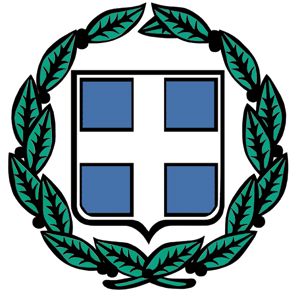 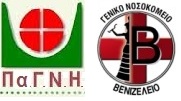 ΕΛΛΗΝΙΚΗ ΔΗΜΟΚΡΑΤΙΑ ΥΠΟΥΡΓΕΙΟ ΥΓΕΙΑΣ 7Η ΥΓΕΙΟΝΟΜΙΚΗ ΠΕΡΙΦΕΡΕΙΑ ΚΡΗΤΗΣΠΑΝΕΠΙΣΤΗΜΙΑΚΟ ΓΕΝΙΚΟ ΝΟΣΟΚΟΜΕΙΟ ΗΡΑΚΛΕΙΟΥ -                      Γ.Ν. “ΒΕΝΙΖΕΛΕΙΟ”Λεωφ. Κνωσσού, Τ.Θ. 44, Ηράκλειο Κρήτης ΑΦΜ 999161766,  Δ.Ο.Υ.  ΗρακλείουΤμήμα Προμηθειών                                                                                   Ηράκλειο  18/12/2018 Πληροφορίες : Ζαβιδάκη Ιωάννα                                                               Αρ. Πρωτ. 22918ΤΗΛ.:		 2813 408809	           Αρ. Ηλεκτρ. Δ/σμου ΕΣΗΔΗΣ: 68143E-mail: zavidaki@venizeleio.grΔΙΑΚΗΡΥΞΗ ΜΕ ΑΡΙΘΜΟ 42/2018ΔΗΜΟΣΙΟΥ ΗΛΕΚΤΡΟΝΙΚΟΥ ΑΝΟΙΚΤΟΥ ΚΑΤΩ ΤΩΝ ΟΡΙΩΝ (ΤΑΚΤΙΚΟΥ) ΔΙΑΓΩΝΙΣΜΟΥΓια την προμήθεια «Ποικίλος Εξοπλισμός Ηλεκτρονικών Υπολογιστών» CPV 30236000-2, για τις ανάγκες του Γ.Ν. “ΒΕΝΙΖΕΛΕΙΟ”, για ένα (1) έτος, προϋπολογισμού 57.097,10€ χωρίς Φ.Π.Α. (Πενήντα επτά χιλιάδες ενενήντα επτά ευρώ και δέκα λεπτά),  με κριτήριο κατακύρωσης την πλέον συμφέρουσα από οικονομική άποψη προσφορά μόνο βάσει τιμής, στα πλαίσια του ΠΠΥΦΥ 2015. (Περιγράφεται αναλυτικά στο ΠΑΡΑΡΤΗΜΑ Α΄) Α. Έχοντας υπόψη:του ν. 4523 (Α' 41) «Διατάξεις για την παραγωγή τελικών προϊόντων Φαρμακευτικής Κάνναβης και άλλες διατάξεις» και συγκεκριμένα του άρθρου 3 (Τροποποίηση των άρθρων 27 και 34 του ν.4472/2017 (Α74)- προμήθειες που δεν απαιτείται να εντάσσονται στον σχεδιασμό και τα προγράμματα Προμηθειών και Υπηρεσιών των φορέων Υγείας).  του ν. 4412/2016 (Α' 147) “Δημόσιες Συμβάσεις Έργων, Προμηθειών και Υπηρεσιών (προσαρμογή στις Οδηγίες 2014/24/ ΕΕ και 2014/25/ΕΕ)», όπως κάθε φορά τροποποιείται και ισχύει. (Ενδεικτικές τροποποιήσεις: Ν. 4441/2016, “Απλοποίηση διαδικασιών σύστασης επιχειρήσεων, άρση κανονιστικών εμποδίων στον ανταγωνισμό και λοιπές διατάξεις“ Ν.4472/2017, “Συνταξιοδοτικές διατάξεις Δημοσίου και τροποποίηση διατάξεων του ν. 4387/2016, μέτρα εφαρμογής των δημοσιονομικών στόχων και μεταρρυθμίσεων, μέτρα κοινωνικής στήριξης και εργασιακές ρυθμίσεις, Μεσοπρόθεσμο Πλαίσιο Δημοσιονομικής Στρατηγικής 2018-2021 και λοιπές διατάξεις“.Ν.4488/2017, “Συνταξιοδοτικές ρυθμίσεις Δημοσίου και λοιπές ασφαλιστικές διατάξεις, ενίσχυση της προστασίας των εργαζομένων, δικαιώματα ατόμων με αναπηρίες και άλλες διατάξεις“.Ν.4497/2017 “Άσκηση υπαίθριων εμπορικών δραστηριοτήτων, εκσυγχρονισμός της επιμελητηριακής νομοθεσίας και άλλες διατάξεις“).  του ν. 4270/2014 (Α' 143) «Αρχές δημοσιονομικής διαχείρισης και εποπτείας (ενσωμάτωση της Οδηγίας 2011/85/ΕΕ) – δημόσιο λογιστικό και άλλες διατάξεις»,του ν. 4250/2014 (Α' 74) «Διοικητικές Απλουστεύσεις - Καταργήσεις, Συγχωνεύσεις Νομικών Προσώπων και Υπηρεσιών του Δημοσίου Τομέα-Τροποποίηση Διατάξεων του π.δ. 318/1992 (Α΄161) και λοιπές ρυθμίσεις» και ειδικότερα τις διατάξεις του άρθρου 1,  της παρ. Ζ του Ν. 4152/2013 (Α' 107) «Προσαρμογή της ελληνικής νομοθεσίας στην Οδηγία 2011/7 της 16.2.2011 για την καταπολέμηση των καθυστερήσεων πληρωμών στις εμπορικές συναλλαγές», του ν. 4129/2013 (Α’ 52) «Κύρωση του Κώδικα Νόμων για το Ελεγκτικό Συνέδριο»του άρθρου 26 του ν.4024/2011 (Α 226) «Συγκρότηση συλλογικών οργάνων της διοίκησης και ορισμός των μελών τους με κλήρωση»,του ν. 4013/2011 (Α’ 204) «Σύσταση ενιαίας Ανεξάρτητης Αρχής Δημοσίων Συμβάσεων και Κεντρικού Ηλεκτρονικού Μητρώου Δημοσίων Συμβάσεων…», του ν. 3861/2010 (Α’ 112) «Ενίσχυση της διαφάνειας με την υποχρεωτική ανάρτηση νόμων και πράξεων των κυβερνητικών, διοικητικών και αυτοδιοικητικών οργάνων στο διαδίκτυο "Πρόγραμμα Διαύγεια" και άλλες διατάξεις”,του άρθρου 5 της απόφασης με αριθμ. 11389/1993 (Β΄ 185) του Υπουργού Εσωτερικώντου ν. 3548/2007 (Α’ 68) «Καταχώριση δημοσιεύσεων των φορέων του Δημοσίου στο νομαρχιακό και τοπικό Τύπο και άλλες διατάξεις», του ν. 3469/2006 (Α’ 131) “Εθνικό Τυπογραφείο, Εφημερίς της Κυβερνήσεως και λοιπές διατάξεις”του ν. 3310/2005 (Α' 30) “Μέτρα για τη διασφάλιση της διαφάνειας και την αποτροπή καταστρατηγήσεων κατά τη διαδικασία σύναψης δημοσίων συμβάσεων” για τη διασταύρωση των στοιχείων του αναδόχου με τα στοιχεία του Ε.Σ.Ρ., του π.δ/τος 82/1996 (Α' 66) «Ονομαστικοποίηση  μετοχών Ελληνικών Ανωνύμων Εταιρειών που μετέχουν στις διαδικασίες ανάληψης έργων ή προμηθειών του Δημοσίου ή των νομικών προσώπων του ευρύτερου δημόσιου τομέα», της κοινής απόφασης των Υπουργών Ανάπτυξης και Επικρατείας με αρ. 20977/2007 (Β’ 1673) σχετικά με τα ‘’Δικαιολογητικά για την τήρηση των μητρώων του ν.3310/2005, όπως τροποποιήθηκε με το ν.3414/2005’’, καθώς και της απόφασης του Υφυπουργού Οικονομίας και Οικονομικών με αριθμ.1108437/2565/ΔΟΣ/2005 (Β΄ 1590) “Καθορισμός χωρών στις οποίες λειτουργούν εξωχώριες εταιρίες”,του ν. 2859/2000 (Α’ 248) «Κύρωση Κώδικα Φόρου Προστιθέμενης Αξίας», του ν.2690/1999 (Α' 45) “Κύρωση του Κώδικα Διοικητικής Διαδικασίας και άλλες διατάξεις”  και ιδίως των άρθρων 7 και 13 έως 15,του ν. 2121/1993 (Α' 25) “Πνευματική Ιδιοκτησία, Συγγενικά Δικαιώματα και Πολιτιστικά Θέματα”, του π.δ 28/2015 (Α' 34) “Κωδικοποίηση διατάξεων για την πρόσβαση σε δημόσια έγγραφα και στοιχεία”, του π.δ. 80/2016 (Α΄145) “Ανάληψη υποχρεώσεων από τους Διατάκτες”των σε εκτέλεση των ανωτέρω νόμων εκδοθεισών κανονιστικών πράξεων, των λοιπών διατάξεων που αναφέρονται ρητά ή απορρέουν από τα οριζόμενα στα συμβατικά τεύχη της παρούσας,  καθώς και του συνόλου των διατάξεων του ασφαλιστικού, εργατικού, κοινωνικού, περιβαλλοντικού και φορολογικού δικαίου που διέπει την ανάθεση και εκτέλεση της παρούσας σύμβασης, έστω και αν δεν αναφέρονται ρητά παραπάνω.Β. Τις αποφάσεις-έγγραφα: Την Υ.Α. Π1/2390/2013 (ΦΕΚ2677/Β) «Τεχνικές λεπτομέρειες και διαδικασίες λειτουργίας του Εθνικού               Συστήματος Ηλεκτρονικών Δημοσίων Συμβάσεων». (Ε.Σ.Η.Δ.ΗΣ)»Την με αριθ. ΔΥ8δ/Γ.Π.οικ.130644/09 Κοινή Υπουργική Απόφαση «Περί Εναρμόνισης της Ελληνικής Νομοθεσίας προς την Οδηγία 90/385/ΕΟΚ/20-6-90 του Συμβουλίου της Ευρωπαϊκής Ένωσης, που αφορά στα Ενεργά Εμφυτεύσιμα Ιατροτεχνολογικά Προϊόντα» (ΦΕΚ 2197/Β/2-10-09).Την με αριθ. ΔΥ8δ/Γ.Π.οικ.130648 Κοινή Υπουργική Απόφαση «Περί Εναρμόνισης της Ελληνικής Νομοθεσίας προς την Οδηγία 93/42/ΕΟΚ/14-6-93 του Συμβουλίου της Ευρωπαϊκής Ένωσης, που αφορά τα Ιατροτεχνολογικά Προιόντα» (ΦΕΚ 2198/Β/2-10-09).Τις διατάξεις της υπ’αριθμ. 4658/2016 ΦΕΚ 2937/Β, κοινής Υπουργικής Απόφασης των Υπουργών Υγείας και Αναπληρωτή Υπουργού  Οικονομικών που αφορά «Έγκριση του Προγράμματος Προμηθειών, Υπηρεσιών και Φαρμάκων (Π.Π.Υ.Φ.Υ.) των Εποπτευόμενων Φορέων Υγείας για το  έτος 2015 πιστώσεις 2016-2017 ……»Τις διατάξεις της υπ’αριθμ. 4525/2017 & 4526/2017 (ΦΕΚ 4208/Β/01-12-2017) απόφαση του Υπουργού Υγείας  περί 1. «παράταση του ΠΠΥΦΥ 2011, 2012, 2013, 2014 και 2015 & 2. «Τροποποιήσεις………..ΠΠΥΥ2015» .Το με αριθμ.πρωτ. 2022/6-8-2018 απόσπασμα πρακτικού της ΕΚΑΠΥ με αριθμ. 53 συνεδρίασης 15/03-08-2018 «Τροποποίηση  του Προγράμματος Προμηθειών και Υπηρεσιών Υγείας έτους  2015 του νοσοκομείου «ΠΑΓΝΗ-Γ.Ν.ΗΡΑΚΛΕΙΟΥ ΒΕΝΙΖΕΛΕΙΟ».Την με αρ. 459/29-06-2017 απόφαση Διοικήτριας της 7ης ΥΠΕ Κρήτης περί ορισμού φορέων διενέργειας  διαγωνισμών του Π.Π.Υ.Υ. 2015 και του Π.Π.Υ.Φ.Υ. 2015.Τις με αριθμ. 998/17/23-11-2016 & 405/11/18-04-2018 Αποφάσεις του Δ.Σ.  έγκρισης τεχνικών προδιαγραφών των ειδών του διαγωνισμού.Την με αριθμ. 1337/39/28-11-2018 Απόφαση  ενιαίου Δ.Σ. έγκρισης διενέργειας του διαγωνισμού.Την 837/03-12-2018 Απόφαση Δέσμευσης της Πίστωσης (ΑΔΑ:  6ΑΖ946906Ο-ΗΓΩ) που αφορά το Γ.Ν. «ΒΕΝΙΖΕΛΕΙΟ».ΠΡΟΚΗΡΥΣΣΟΥΜΕΔημόσιο Ανοικτό Ηλεκτρονικό Κάτω των Ορίων (τακτικό) διαγωνισμό για την προμήθεια «Ποικίλος Εξοπλισμός Ηλεκτρονικών Υπολογιστών» CPV 30236000-2, για τις ανάγκες του Γ.Ν. “ΒΕΝΙΖΕΛΕΙΟ”, για ένα (1) έτος, προϋπολογισμού 57.097,10€ χωρίς Φ.Π.Α. (Πενήντα επτά χιλιάδες ενενήντα επτά ευρώ και δέκα λεπτά), με κριτήριο κατακύρωσης την πλέον συμφέρουσα από οικονομική άποψη προσφορά μόνο βάσει τιμής, στα πλαίσια του ΠΠΥΦΥ 2015, που  αναφέρεται στα Παραρτήματα και τα οποία αποτελούν αναπόσπαστο μέρος της παρούσης Διακήρυξης. 2- Η διαδικασία θα πραγματοποιηθεί με χρήση της πλατφόρμας του Εθνικού Συστήματος Ηλεκτρονικών Δημοσίων Συμβάσεων (ΕΣΗΔΗΣ) και της διαδικτυακής πύλης www.promitheus.gov.gr του συστήματος, ύστερα από κανονική προθεσμία μεγαλύτερη των είκοσι δύο  (22) ημερών, από την ημερομηνία δημοσίευσης στο Κ.Η.Μ.ΔΗ.Σ της περίληψης της διακήρυξης αυτής (ως αναλυτικά αναφέρεται στα Παραρτήματα) και της δημοσίευσης περίληψης της διακήρυξης αυτής στον Ελληνικό τύπο, σύμφωνα με τα οριζόμενα στο άρθρο 10 της Υ.Α. Π1/2390/2013.  (ως αναλυτικά αναφέρεται στα Παραρτήματα). 3- ΤΟΠΟΣ – ΧΡΟΝΟΣ ΔΙΕΝΕΡΓΕΙΑΣ Μετά την παρέλευση της καταληκτικής ημερομηνίας και ώρας υποβολής προσφορών δεν υπάρχει η δυνατότητα υποβολής προσφοράς στο σύστημα. Ο χρόνος υποβολής της προσφοράς και οποιαδήποτε ηλεκτρονική επικοινωνία μέσω του συστήματος βεβαιώνεται αυτόματα από το σύστημα με υπηρεσίες χρονοσήμανσης σύμφωνα με τα οριζόμενα στην παρ.3 του άρθρου 6 του Ν. 4155/2013 και το άρθρο 6 της Υ.Α. Π1/2390/2013 «Τεχνικές λεπτομέρειες και διαδικασίες λειτουργίας του Εθνικού Συστήματος Ηλεκτρονικών Δημοσίων Συμβάσεων (Ε.Σ.Η.ΔΗ.Σ.). Η αποσφράγιση των προσφορών γίνεται, όπως περιγράφεται στο ΠΑΡΑΡΤΗΜΑ Β΄.4. Δικαίωμα συμμετοχής στο διαγωνισμό έχουν :Σύμφωνα με το αρ. 25 του Ν. 4412/2016, υποψήφιοι ή προσφέροντες και, σε περίπτωση ενώσεων, τα μέλη αυτών μπορούν να είναι φυσικά ή νομικά πρόσωπα εγκατεστημένα σε: α) σε κράτος-μέλος της Ένωσης, β) σε κράτος-μέλος του Ευρωπαϊκού Οικονομικού Χώρου (Ε.Ο.Χ.),γ) σε τρίτες χώρες που έχουν υπογράψει και κυρώσει τη ΣΔΣ, στο βαθμό που η υπό ανάθεση δημόσια σύμβαση καλύπτεται από τα Παραρτήματα 1, 2, 4 και 5 και τις γενικές σημειώσεις του σχετικού με την Ένωση Προσαρτήματος I της ως άνω Συμφωνίας, καθώς και δ) σε τρίτες χώρες που δεν εμπίπτουν στην περίπτωση γ' της παρούσας παραγράφου και έχουν συνάψει διμερείς ή πολυμερείς συμφωνίες με την Ένωση σε θέματα διαδικασιών ανάθεσης δημοσίων συμβάσεων.Οι ενώσεις και οι κοινοπραξίες δεν υποχρεούνται να λαμβάνουν ορισμένη νομική μορφή προκειμένου να υποβάλουν την προσφορά. Η επιλεγείσα ένωση ή κοινοπραξία υποχρεούται να πράξει  τούτο εάν κατακυρωθεί σε αυτή η σύμβαση εφ όσον η λήψη ορισμένης νομικής μορφής είναι αναγκαία για την ικανοποιητική εκτέλεση της σύμβασης.5. Για την συμμετοχή στο διαγωνισμό  οι ενδιαφερόμενοι οικονομικοί φορείς (Προμηθευτές) απαιτείται να διαθέτουν ψηφιακή υπογραφή,  χορηγούμενη από πιστοποιημένη αρχή παροχής ψηφιακής υπογραφής και να εγγραφούν στο ηλεκτρονικό σύστημα (Ε.Σ.Η.ΔΗ.Σ - Διαδικτυακή πύλη www.promitheus.gov.gr) ακολουθώντας την κατωτέρω διαδικασία εγγραφής.5.1. Οι οικονοµικοί φορείς - χρήστες αιτούνται µέσω του συστήματος την εγγραφή τους σε αυτό παρέχοντας τις απαραίτητες πληροφορίες και αποδεχόμενοι τους όρους χρήσης του ταυτοποιούµενοι ως εξής :Όσοι από τους ανωτέρω διαθέτουν ελληνικό Αριθµό Φορολογικού Μητρώου (ΑΦΜ) ταυτοποιούνται µε χρήση των διαπιστευτηρίων (όνοµα χρήστη και κωδικό πρόσβασης) που αυτοί κατέχουν από το σύστηµα TAXISNet της Γενικής Γραµµατείας Πληροφοριακών Συστηµάτων. Εφόσον γίνει η ταυτοποίηση, εγκρίνεται η εγγραφή του χρήστη από το Τµήµα Προγραµµατισµού και Στοιχείων της ∆ιεύθυνσης Πολιτικής Προµηθειών της Γενικής ∆ιεύθυνσης Κρατικών Προµηθειών.Οι οικονοµικοί φορείς - χρήστες των κρατών µελών της Ευρωπαϊκής Ένωσης οι οποίοι δεν διαθέτουν ελληνικό Αριθµό Φορολογικού Μητρώου (ΑΦΜ) αιτούνται την εγγραφή τους συµπληρώνοντας τον αριθµό ταυτότητας ΦΠΑ (VAT Ιdentification Number) και ταυτοποιούνται µε χρήση των διαπιστευτηρίων που κατέχουν από το αντίστοιχο σύστηµα. Εφόσον γίνει η ταυτοποίηση, εγκρίνεται η εγγραφή του χρήστη από το Τµήµα Προγραµµατισµού και Στοιχείων της ∆ιεύθυνσης Πολιτικής Προµηθειών της Γενικής ∆ιεύθυνσης Κρατικών Προµηθειών.• Οι οικονοµικοί φορείς - χρήστες τρίτων χωρών αιτούνται την εγγραφή τους και ταυτοποιούνται από τη Γ. Γ. Ε. αποστέλλοντας :-είτε υπεύθυνη δήλωση ψηφιακά υπογεγραµµένη µε επίσηµη µετάφραση στην ελληνική.-είτε ένορκη βεβαίωση ή πιστοποιητικό σε µορφή αρχείου .pdf µε επίσημη µετάφραση στην ελληνική, όπως αυτά προσδιορίζονται στο Παράρτηµα XΙ του Προσαρτήματος Α για τις δημόσιες συμβάσεις προμηθειών, και σύμφωνα µε τους προβλεπόμενους όρους στο κράτος µέλος εγκατάστασης του οικονομικού φορέα, στα οποία να δηλώνεται / αποδεικνύεται η εγγραφή του σε επαγγελματικό ή εμπορικό µητρώο, προσκομιζόμενα εντός τριών (3) εργασίμων ημερών και σε έντυπη µορφή (πρωτότυπο ή ακριβές αντίγραφο) στην αρμόδια υπηρεσία.Το αίτημα εγγραφής υποβάλλεται από όλους τους υποψήφιους χρήστες ηλεκτρονικά µέσω του Συστήματος.5.2 Ο υποψήφιος χρήστης ενηµερώνεται από το Σύστηµα ή µέσω ηλεκτρονικού ταχυδρομείου σχετικά µε την εξέλιξη του αιτήματος εγγραφής του. Εφόσον το αίτημα εγγραφής εγκριθεί, ο υποψήφιος χρήστης λαμβάνει σύνδεσμο ενεργοποίησης λογαριασμού ως πιστοποιημένος χρήστης και προβαίνει στην ενεργοποίηση του λογαριασμού του.5.3. Οι υποψήφιοι προμηθευτές που επιθυμούν εκπαίδευση στον τρόπο υποβολής προσφοράς τους στην ηλεκτρονική πλατφόρμα του Ε.Σ.Η.ΔΗ.Σ καλούνται να συμπληρώσουν με τα στοιχεία τους το Ειδικό Έντυπο Συλλογής Στοιχείων Εκπαιδευόμενων (λαμβάνοντας υπόψη το έντυπο: Οδηγίες χρήσης εγγεγραμμένων οικονομικών φορέων) που βρίσκεται αναρτημένο στο πεδίο του εν λόγω διαγωνισμού στην ηλεκτρονική πλατφόρμα του Ε.Σ.Η.ΔΗ.Σ. Εν συνεχεία το εν λόγω έντυπο οι προμηθευτές που επιθυμούν εκπαίδευση καλούνται να μας το αποστείλουν εγκαίρως πριν την ημερομηνία έναρξης υποβολής προσφορών στην ηλεκτρονική πλατφόρμα του Ε.Σ.Η.ΔΗ.Σ. μέσω ηλεκτρονικού μηνύματος στο Email: zavidaki@venizeleio.gr. 6. Κατά τα λοιπά ο διαγωνισμός θα γίνει σύµφωνα µε τα παρακάτω παραρτήματα που
επισυνάπτονται στην παρούσα και αποτελούν αναπόσπαστο µέρος αυτής : «ΣΤΟΙΧΕΙΑ ΤΩΝ ΠΡΟΣ ΠΡΟΜΗΘΕΙΑ ΕΙ∆ΩΝ»				ΠΑΡΑΡΤΗΜΑ Α΄«ΣΥΜΠΛΗΡΩΜΑΤΙΚΟΙ ΓΕΝΙΚΟΙ ΟΡΟΙ» 					ΠΑΡΑΡΤΗΜΑ Β΄«ΑΞΙΟΛΟΓΗΣΗ ΠΡΟΣΦΟΡΩΝ»      						ΠΑΡΑΡΤΗΜΑ Γ’«ΕΙ∆ΙΚΟΙ ΟΡΟΙ	ΠΑΡΑΡΤΗΜΑ ∆’«ΥΠΟ∆ΕΙΓΜΑΤΑ ΕΓΓΥΗΤΙΚΩΝ ΕΠΙΣΤΟΛΩΝ» 	ΠΑΡΑΡΤΗΜΑ Ε΄ΤΕΧΝΙΚΕΣ ΠΡΟΔΙΑΓΡΑΦΕΣ    	ΠΑΡΑΡΤΗΜΑ ΣΤ΄ ΥΠΟΔΕΙΓΜΑ ΣΧΕΔΙΟΥ ΣΥΜΒΑΣΗΣ 	ΠΑΡΑΡΤΗΜΑ Ζ΄ΟΔΗΓΙΕΣ ΣΥΜΠΛΗΡΩΣΗΣ ΕΝΤΥΠΟΥ ΤΕΥΔ 	ΠΑΡΑΡΤΗΜΑ Η΄7. Προθεσµίες Διαγωνισμών:Εφόσον έχουν ζητηθεί εγκαίρως, οι αναθέτουσες αρχές παρέχουν σε όλους τους προσφέροντες που συμμετέχουν στη διαδικασία σύναψης σύμβασης συμπληρωματικές πληροφορίες σχετικά με τις προδιαγραφές και οποιαδήποτε σχετικά δικαιολογητικά, το αργότερο έξι ημέρες πριν από τη λήξη της προθεσμίας που έχει οριστεί για την παραλαβή των προσφορών., σύμφωνα με το αρ. 67, παρ.2 του Ν.4412/2016.Τα ανωτέρω αιτήµατα υποβάλλονται ηλεκτρονικά στο δικτυακό τόπο του συγκεκριµένου διαγωνισµού µέσω της ∆ιαδικτυακής πύλης www.promitheus.gov.gr, του Ε.Σ.Η.∆Η.Σ και φέρουν ψηφιακή υπογραφή.Αιτήµατα παροχής πληροφοριών υποβάλλονται από εγγεγραµµένους Προµηθευτές. Αιτήµατα παροχής πληροφοριών που υποβάλλονται εκτός των ανωτέρω προθεσµιών δεν εξετάζονται.Ο προσφέρων προµηθευτής, εφόσον δεν έχει ασκήσει εµπροθέσµως ένσταση κατά της διακήρυξης του διαγωνισµού ή έχει απορριφθεί η ανωτέρω ένσταση, θεωρείται ότι αποδέχεται πλήρως και ανεπιφυλάκτως όλους τους όρους της διακήρυξης και δεν δύναται µε την προσφορά του ή µε οιονδήποτε άλλο τρόπο να αποκρούσει, ευθέως ή εµµέσως, τους όρους της διακήρυξης .8. Η προκήρυξη του διαγωνισμού και η διακήρυξη του θα αναρτηθεί στο Κεντρικό Ηλεκτρονικό Μητρώο Δημοσίων Συμβάσεων (Κ.Η.Μ.ΔΗ.Σ), στην ιστοσελίδα  του  ΠΑΝΕΠΙΣΤΗΜΙΑΚΟΥ ΓΕΝΙΚΟΥ ΝΟΣΟΚΟΜΕΙΟΥ ΗΡΑΚΛΕΙΟΥ - Γ.Ν. “ΒΕΝΙΖΕΛΕΙΟ” στην ηλεκτρονική διεύθυνση http: www.venizeleio.gr, στη διαδικτυακή πύλη www.promitheus.gov.gr του Ε.Σ.Η.∆Η.Σ., στο πρόγραμμα ΔΙΑΥΓΕΙΑ και στην παρακάτω εφημερίδα:ΠΑΤΡΙΣ9. Τα έξοδα δημοσίευσης βαρύνουν την Αναθέτουσα Αρχή.O ΔΙΟΙΚΗΤΗΣ  ΙΩΑΝΝΗΣ ΤΑΣΣΟΠΟΥΛΟΣ ΑΝΤΙΚΕΙΜΕΝΟ ΤΟΥ ΔΙΑΓΩΝΙΣΜΟΥ   – ΣΥΝΟΠΤΙΚΑ ΣΤΟΙΧΕΙΑΠΑΡΑΡΤΗΜΑ Α΄ΠΙΝΑΚΑΣ ΕΙΔΩΝ- ΤΙΜΩΝΠΑΡΑΡΤΗΜΑ Β΄ΣΥΜΠΛΗΡΩΜΑΤΙΚΟΙ ΓΕΝΙΚΟΙ ΟΡΟΙ ΑΝΟΙΚΤΟΥ ΔΙΑΓΩΝΙΣΜΟΥ1. ΚΑΤΑΡΤΙΣΗ ΚΑΙ ΥΠΟΒΟΛΗ ΠΡΟΣΦΟΡΩΝ1.1. Τρόπος υποβολής προσφορών Οι προσφορές υποβάλλονται από τους οικονοµικούς φορείς ηλεκτρονικά, µέσω της διαδικτυακής πύλης www.promitheus.gov.gr, του Ε.Σ.Η.∆Η.Σ. µέχρι την καταληκτική ηµεροµηνία και ώρα που ορίζει η παρούσα διακήρυξη, στην Ελληνική γλώσσα, σε ηλεκτρονικό φάκελο, σύµφωνα µε τα αναφερόµενα στο άρθρο 11 της Υ.Α. Π1/2390/2013 (ΦΕΚ/Β/2677/21-102013) «Τεχνικές λεπτομέρειες και διαδικασίες λειτουργίας του Εθνικού Συστήματος Ηλεκτρονικών Δημοσίων Συμβάσεων (Ε.Σ.Η.∆Η.Σ.)» και στον Ν. 4412/2016.1.2. Περιεχόµενο προσφορώνΤα περιεχόµενα του ηλεκτρονικού φακέλου της προσφοράς ορίζονται ως εξής :(α) ένας (υπο)φάκελος* µε την ένδειξη «∆ικαιολογητικά Συµµετοχής-Τεχνική προσφορά» και (β) ένας (υπο)φάκελος* µε την ένδειξη «Οικονοµική Προσφορά».[*(υπο)φάκελος: κατηγορία επισυναπτόµενων αρχείων στο σύστηµα]Κατά την υποβολή της προσφοράς από τον Οικονομικό φορέα σημαίνονται από αυτόν µε χρήση του σχετικού πεδίου του συστήµατος τα στοιχεία εκείνα της προσφοράς του που έχουν εμπιστευτικό χαρακτήρα.1.2.1.   Περιεχόµενα     (υπο)φακέλου     «∆ικαιολογητικά     συµµετοχής - τεχνική προσφορά»Στον (υπο)φάκελο µε την ένδειξη «∆ικαιολογητικά Συµµετοχής-Τεχνική προσφορά» υποβάλλονται η εγγύηση συµµετοχής, και όλα τα απαιτούµενα κατά το στάδιο υποβολής της προσφοράς δικαιολογητικά καθώς και τα ΤΕΧΝΙΚΑ ΣΤΟΙΧΕΙΑ της προσφοράς.  Συγκεκριµένα, στον προαναφερόµενο (υπο)φάκελο περιλαμβάνονται:1.2.1.1. Δικαιολογητικά συµµετοχήςΟι προσφέροντες υποβάλουν ηλεκτρονικά µαζί µε την προσφορά τους, εγκαίρως και προσηκόντως, επί ποινή αποκλεισµού, τα ακόλουθα κατά περίπτωση δικαιολογητικά, σε µορφή αρχείου .pdf σύµφωνα µε το άρθρο 93, και τη παρ. 2, αρ. 79 του Ν. 4412/2016 και το άρθρο 11 της ΥΑ Π1/2390/13 «Τεχνικές λεπτοµέρειες και διαδικασίες λειτουργίας του Εθνικού Συστήματος Ηλεκτρονικών Δημοσίων Συμβάσεων (Ε.Σ.Η.∆Η.Σ.)», όπως αναλυτικά περιγράφονται κατωτέρω :1.2.1.1.1. Εγγύηση συμμετοχής στον διαγωνισμόΟι Προσφέροντες οφείλουν, επί ποινή αποκλεισμού, μαζί με την προσφορά τους να καταθέσουν Εγγυητική Επιστολή Συμμετοχής στην διακήρυξη για την οποία υποβάλλουν προσφορά. Το ποσό της εγγύησης συμμετοχής θα πρέπει να καλύπτει το 2% της προϋπολογισθείσας δαπάνης της διακήρυξης χωρίς Φ.Π.Α. Το ύψος της Εγγυητικής Επιστολής Συμμετοχής, η διάρκεια της, τα ιδρύματα έκδοσης και ο τρόπος σύνταξης της, αναφέρονται αναλυτικά στο άρθρο 9.1.2. της παρούσας διακήρυξης.1.2.1.1.2. Υπεύθυνη δήλωση της παρ. 4 του άρθρου 8 του ν. 1599/1986 (Α΄ 75), όπως εκάστοτε ισχύει, όπου να δηλώνεται ότι: Δεν υπάγεται στις προϋποθέσεις της περίπτωσης γ) της παρ. 2 του αρ. 73 του Ν. 4412/2016 περί αποκλεισμού από δημόσιες συμβάσεις και χρηματοδοτήσεις λόγω παραβάσεων της εργατικής νομοθεσίας. Δεν έχει κριθεί ένοχος σοβαρών ψευδών δηλώσεων κατά την παροχή των πληροφοριών που απαιτούνται για την εξακρίβωση της απουσίας των λόγων αποκλεισμού ή την πλήρωση των κριτηρίων επιλογής, δεν έχει αποκρύψει τις πληροφορίες αυτές. Αποδέχεται ανεπιφύλακτα τους όρους της παρούσας προκήρυξης. Η προσφορά συντάχθηκε σύμφωνα με τους όρους της παρούσας προκήρυξης, των οποίων οι προσφέροντες έλαβαν πλήρη και ανεπιφύλακτη γνώση. Τα στοιχεία που αναφέρονται στην προσφορά είναι αληθή και ακριβή. Παραιτείται από κάθε δικαίωμα αποζημίωσής του σχετικά με οποιαδήποτε απόφαση της Αναθέτουσας Αρχής για αναβολή ή ακύρωση – ματαίωση του διαγωνισμού. Συμμετέχει σε μια μόνο προσφορά στο πλαίσιο του παρόντος διαγωνισμού. Toν Κωδικό Παρατηρητηρίου Τιμών στον οποίο υπάγεται το προσφερόμενο είδος (εφόσον αυτό υπάγεται στο Παρατηρητήριο Τιμών της Επιτροπής Προμηθειών Υγείας), διαφορετικά θα δηλώνεται η μη υπαγωγή του προσφερόμενου είδους στο Παρατηρητήριο Τιμών.Σημειώνεται ότι σύμφωνα με την παράγραφο 3 του Ν. 4250/26-03-2014 (ΦΕΚ 74/Α/26-03-2014) η ανωτέρω υπεύθυνη δήλωση φέρει ημερομηνία εντός των τελευταίων τριάντα ημερολογιακών ημερών προ της καταληκτικής ημερομηνίας υποβολής των προσφορών και δεν απαιτείται βεβαίωση του γνησίου της υπογραφής από αρμόδια διοικητική αρχή ή τα ΚΕΠ, ακόμα και αν άλλως ορίζεται στην εκάστοτε προκήρυξη.1.2.1.1.3. Τυποποιημένο Έντυπο Υπεύθυνης Δήλωσης (ΤΕΥΔ) του αρ. 79, παρ.4 του Ν. 4412/2016, όπως αυτό ισχύει σύμφωνα με την με αρ. 158/2016 (ΦΕΚ 3698/Β/2016) Απόφαση της Ενιαίας Ανεξάρτητης Αρχής Δημοσίων Συμβάσεων (διατίθεται στην ηλεκτρονική πλατφόρμα του ΕΣΗΔΗΣ) στο οποίο θα πρέπει να δηλώνεται ότι ο υποψήφιος οικονομικός φορέας μέχρι και την ημέρα υποβολής της προσφοράς του:δεν βρίσκεται σε μία από τις καταστάσεις των άρθρων 73 και 74 για τις οποίες οι οικονομικοί φορείς αποκλείονται ή μπορούν να αποκλεισθούν,πληροί τα σχετικά κριτήρια επιλογής τα οποία έχουν καθοριστεί, σύμφωνα με την παρ. 1α) και 2 του άρθρου 75.Πιο συγκεκριμένα απαιτείται η συμπλήρωση των κάτωθι μερών :Μέρος ΙΙ: Πληροφορίες σχετικά με τον οικονομικό φορέαΑ: Πληροφορίες σχετικά με τον οικονομικό φορέαΒ: Πληροφορίες σχετικά με τους νόμιμους εκπροσώπους του οικονομικού φορέαΓ: Πληροφορίες σχετικά με τη στήριξη στις ικανότητες άλλων φορέωνΜέρος ΙΙΙ: Λόγοι αποκλεισμούΑ: Λόγοι αποκλεισμού που σχετίζονται με ποινικές καταδίκεςΒ: Λόγοι που σχετίζονται με την καταβολή φόρων ή εισφορών κοινωνικής ασφάλισηςΓ: Λόγοι που σχετίζονται με αφερεγγυότητα, σύγκρουση συμφερόντων ή επαγγελματικό παράπτωμαΜέρος ΙV: Κριτήρια επιλογήςΑ: ΚαταλληλότηταΜέρος VI: Τελικές δηλώσειςΕάν ο υποψήφιος οικονομικός φορέας στηρίζεται στις ικανότητες άλλων φορέων, σύμφωνα με το άρθρο 78 του Ν.4412/2016, η ανωτέρω υπεύθυνη δήλωση περιέχει επίσης τις ως άνω πληροφορίες όσον αφορά τους φορείς αυτούς. Ένας οικονομικός φορέας που συμμετέχει μόνος του και ο οποίος δεν στηρίζεται στις ικανότητες άλλων οντοτήτων προκειμένου να ανταποκριθεί στα κριτήρια επιλογής, πρέπει να συμπληρώνει μία υπεύθυνη δήλωση. Ένας οικονομικός φορέας που συμμετέχει μόνος του, αλλά στηρίζεται στις ικανότητες μιας ή περισσότερων άλλων οντοτήτων, πρέπει να μεριμνά ώστε η αναθέτουσα αρχή ή ο αναθέτων φορέας να λαμβάνει την δική του υπεύθυνη δήλωση, μαζί με χωριστή υπεύθυνη δήλωση, όπου παρατίθενται οι σχετικές πληροφορίες για κάθε μία από τις οντότητες στις οποίες στηρίζεται. Τέλος, όταν σε μια διαδικασία προμήθειας συμμετέχουν από κοινού όμιλοι οικονομικών φορέων, συμπεριλαμβανομένων προσωρινών ενώσεων, πρέπει να δίδεται, για καθέναν συμμετέχοντα οικονομικό φορέα, χωριστή υπεύθυνη δήλωση, στην οποία παρατίθενται οι πληροφορίες που απαιτούνται στην υπεύθυνη δήλωση.- Σε περίπτωση που ο προσφέρων είναι νοµικό πρόσωπο, την υπεύθυνη δήλωση υποβάλλουν :α) οι ∆ιαχειριστές, όταν το νοµικό πρόσωπο είναι Ο.Ε.,Ε.Ε.,Ε.Π.Ε. ή Ι.Κ.Ε. β) ο ∆ιευθύνων Σύµβουλος καθώς και όλα τα μέλη του Διοικητικού Συμβουλίου, όταν το νοµικό πρόσωπο είναι Α.Ε γ) σε κάθε άλλη περίπτωση νοµικού προσώπου, οι νόµιµοι εκπρόσωποί του. 1.2.1.1.4.  Tα νοµιµοποιητικά έγγραφα κάθε συµµετέχοντος ηµεδαπού ή αλλοδαπού νοµικού προσώπου, όπως το ισχύον καταστατικό κατά περίπτωση Φ.Ε.Κ., ή επικυρωµένο αντίγραφο ή απόσπασμα του καταστατικού. Στοιχεία και έγγραφα από τα οποία πρέπει να προκύπτουν, ο Πρόεδρος και ο ∆ιευθύνων Σύμβουλος ΑΕ, τα υπόλοιπα πρόσωπα που έχουν δικαίωμα να δεσμεύουν µε την υπογραφή τους, το νομικό πρόσωπο και τα έγγραφα της νομιμοποίησης αυτών, αν αυτό δεν προκύπτει ευθέως από το καταστατικό αναλόγως µε τη νομική µορφή των εταιρειών ή κάθε άλλου νομικού προσώπου.1.2.1.1.5. Παραστατικό εκπροσώπησης, αν ο οικονομικός φορέας συμμετέχει με αντιπρόσωπό του.Σε περίπτωση που το οικείο κράτος δεν εκδίδει κάποιο έγγραφο ή πιστοποιητικό, από τα απαιτούμενα ή που αυτό δεν καλύπτει όλες τις παραπάνω περιπτώσεις, αυτό μπορεί να αντικαθίσταται από ένορκη βεβαίωση του ενδιαφερόμενου ή στα κράτη μέλη όπου δεν προβλέπεται η ένορκη βεβαίωση από υπεύθυνη δήλωση ενώπιον αρμόδιας δικαστικής ή διοικητικής αρχής, συμβολαιογράφου ή αρμόδιου επαγγελματικού οργανισμού του κράτος καταγωγής ή προέλευσης. Η υποχρέωση αφορά όλες τις παραπάνω κατηγορίες υποψηφίων. Τα στοιχεία και δικαιολογητικά για τη συμμετοχή του προσφέροντος στη διαγωνιστική διαδικασία υποβάλλονται από αυτόν ηλεκτρονικά  σε  µορφή  αρχείου  τύπου   .pdf  και εφόσον έχουν συνταχθεί/παραχθεί από τον ίδιο, φέρουν εγκεκριμένη προηγμένη ηλεκτρονική υπογραφή ή προηγμένη ηλεκτρονική υπογραφή με χρήση εγκεκριμένων πιστοποιητικών, χωρίς να απαιτείται θεώρηση γνησίου της υπογραφής.Από το Σύστημα εκδίδεται ηλεκτρονική απόδειξη υποβολής προσφοράς, η όποια αποστέλλεται στον οικονομικό φορέα με μήνυμα ηλεκτρονικού ταχυδρομείου. Εντός τριών (3) εργασίμων ημερών από την ηλεκτρονική υποβολή των ως άνω στοιχείων και δικαιολογητικών προσκομίζονται υποχρεωτικά από τον οικονομικό φορέα στην αναθέτουσα αρχή, σε έντυπη μορφή και σε σφραγισμένο φάκελο, τα στοιχεία της ηλεκτρονικής  προσφοράς τα οποία απαιτείται να προσκομισθούν σε πρωτότυπη μορφή σύμφωνα με τον ν. 4250/2014. Τέτοια στοιχεία και δικαιολογητικά είναι ενδεικτικά η εγγυητική επιστολή συμμετοχής, τα πρωτότυπα έγγραφα τα οποία έχουν εκδοθεί από ιδιωτικούς φορείς και δεν φέρουν επικύρωση από δικηγόρο, καθώς και τα έγγραφα που φέρουν τη Σφραγίδα της Χάγης (Apostille). Δεν προσκομίζονται σε έντυπη μορφή στοιχεία και δικαιολογητικά τα οποία φέρουν ηλεκτρονική υπογραφή, τα ΦΕΚ, τα τεχνικά φυλλάδια και όσα προβλέπεται από το ν. 4250/2014 ότι οι φορείς υποχρεούνται να αποδέχονται σε αντίγραφα των πρωτοτύπων.Η εγγυητική επιστολή συμμετοχής προσκομίζεται σε έντυπη μορφή (πρωτότυπο) εντός τριών (3) εργασίμων ημερών από την ηλεκτρονική υποβολή.Η  αναθέτουσα αρχή μπορεί να ζητεί  από προσφέροντες και υποψήφιους σε οποιοδήποτε χρονικό σημείο κατά την διάρκεια της διαδικασίας, να υποβάλλουν σε έντυπη μορφή και σε εύλογη προθεσμία όλα ή ορισμένα δικαιολογητικά και στοιχεία  που έχουν υποβάλει ηλεκτρονικά,  όταν αυτό απαιτείται για την ορθή διεξαγωγή της διαδικασίας.1.2.1.2. Τεχνική προσφοράΣτον    (υπό)    φάκελο    «∆ικαιολογητικά    Συµµετοχής   -   Τεχνική Προσφορά», υποβάλλονται ηλεκτρονικά τα κάτωθι :1.2.1.2.1. Η Τεχνική Προσφορά συντάσσεται συμπληρώνοντας την αντίστοιχη ειδική ηλεκτρονική φόρμα του συστήματος. Στην συνέχεια, το σύστημα παράγει σχετικό ηλεκτρονικό αρχείο, σε µορφή pdf, το οποίο υπογράφεται ψηφιακά και υποβάλλεται από τον προσφέροντα. Τα στοιχεία που περιλαμβάνονται στην ειδική ηλεκτρονική φόρμα του συστήματος και του παραγόμενου ψηφιακά υπογεγραμμένου ηλεκτρονικού αρχείου πρέπει να ταυτίζονται. Σε αντίθετη περίπτωση, το σύστημα παράγει σχετικό μήνυµα και ο προσφέρων καλείται να παράγει εκ νέου το ηλεκτρονικό αρχείο pdf. Εφόσον οι τεχνικές προδιαγραφές δεν έχουν αποτυπωθεί στο σύνολό τους στις  ειδικές  ηλεκτρονικές   φόρµες του συστήµατος, ο προσφέρων επισυνάπτει ψηφιακά υπογεγραµµένα τα σχετικά ηλεκτρονικά αρχεία (ιδίως την ΤΕΧΝΙΚΗ ΠΡΟΣΦΟΡΑ του).Απαραίτητο στοιχείο της τεχνικής προσφοράς θα είναι τo «φύλλο συμμόρφωσης – τεκμηρίωσης» της ηλεκτρονικής πλατφόρμας του ΕΣΗΔΗΣ , ψηφιακά υπογεγραμμένο από τον προσφέροντα, στο οποίο θα απαντώνται μία προς μία και με την ίδια σειρά  όλες οι προδιαγραφές του Παραρτήματος  ΣΤ’ της παρούσης. Προσφορές οι οποίες θα απαντούν μονολεκτικά, χωρίς τεκμηρίωση και παραμπομπές θα απορρίπτονται.Έτσι, στον (υπό) φάκελο «Δικαιολογητικά Συμμετοχής – Τεχνική Προσφορά», υποβάλλεται ηλεκτρονικά πλήρης τεχνική περιγραφή στην ελληνική γλώσσα, σε πλήρη ανταπόκριση - παραπομπή (ανά είδος με αναφορά και στον κωδικό του) τόσο με τις τεχνικές προδιαγραφές και τους λοιπούς όρους της διακήρυξης, η οποία θα φέρει και ψηφιακή υπογραφή. Προς τούτο συντάσσεται και υποβάλλεται ψηφιακά υπογεγραμμένο το ΦΥΛΛΟ ΣΥΜΜΟΡΦΩΣΗΣ του Παραρτήματος ΣΤ΄ ΤΕΧΝΙΚΕΣ ΠΡΟΔΙΑΓΡΑΦΕΣ (μόνο για τα είδη για τα οποία υποβάλλεται η προσφορά). 1.2.1.2.2. Δικαιολογητικά του άρθρου 82 του Ν. 4412/2016 - Σε περίπτωση που από τις τεχνικές προδιαγραφές απαιτείται η προσκόμιση πιστοποιητικών εκδιδόμενων από ανεξάρτητους οργανισμούς που βεβαιώνουν ότι ο οικονομικός φορέας συμμορφώνεται με ορισμένα πρότυπα διασφάλισης ποιότητας, συμπεριλαμβανομένης της προσβασιμότητας για άτομα με ειδικές ανάγκες, οι οικονομικοί φορείς παραπέμπονται σε συστήματα διασφάλισης ποιότητας τα οποία βασίζονται στη σχετική σειρά ευρωπαϊκών προτύπων και έχουν πιστοποιηθεί από διαπιστευμένους οργανισμούς. Η αναθέτουσα αρχή αναγνωρίζει ισοδύναμα πιστοποιητικά από οργανισμούς εδρεύοντες σε άλλα κράτη - μέλη. Επίσης, κάνει δεκτά άλλα αποδεικτικά στοιχεία για ισοδύναμα μέτρα διασφάλισης ποιότητας, εφόσον ο οικονομικός φορέας δεν είχε τη δυνατότητα να αποκτήσει τα εν λόγω πιστοποιητικά εντός των σχετικών προθεσμιών για λόγους για τους οποίους δεν ευθύνεται ο ίδιος, υπό την προϋπόθεση ότι ο οικονομικός φορέας αποδεικνύει ότι τα προτεινόμενα μέτρα διασφάλισης ποιότητας πληρούν τα απαιτούμενο πρότυπα διασφάλισης ποιότητας.- Σε περίπτωση που από τις τεχνικές προδιαγραφές απαιτείται η υποβολή πιστοποιητικών εκδιδομένων από ανεξάρτητους οργανισμούς που να βεβαιώνουν ότι ο οικονομικός φορέας συμμορφώνεται με συγκεκριμένα συστήματα ή πρότυπα  όσον αφορά την περιβαλλοντική διαχείριση, τότε οι οικονομικοί φορείς παραπέμπονται στο σύστημα οικολογικής διαχείρισης και ελέγχου (EMAS) της Ευρωπαϊκής Ένωσης ή σε άλλα συστήματα περιβαλλοντικής διαχείρισης που έχουν αναγνωριστεί, σύμφωνα με το άρθρο 45 του Κανονισμού (ΕΚ) αριθμ. 1221/2009 ή σε άλλα πρότυπα περιβαλλοντικής διαχείρισης βασιζόμενα σε αντίστοιχα ευρωπαϊκά ή διεθνή πρότυπα που έχουν εκδοθεί από διαπιστευμένους οργανισμούς. Η αναθέτουσα αρχή αναγνωρίζει ισοδύναμα πιστοποιητικά από οργανισμούς εδρεύοντες σε άλλα κράτη - μέλη.Όταν ο οικονομικός φορέας τεκμηριωμένα δεν έχει πρόσβαση στα εν λόγω πιστοποιητικά ή δεν έχει τη δυνατότητα να τα αποκτήσει εντός των σχετικών προθεσμιών, για λόγους για τους οποίους δεν ευθύνεται ο ίδιος, η αναθέτουσα αρχή αποδέχεται επίσης άλλα αποδεικτικά μέσα μέτρων περιβαλλοντικής διαχείρισης, υπό την προϋπόθεση ότι ο ενδιαφερόμενος οικονομικός φορέας αποδεικνύει ότι τα συγκεκριμένα μέτρα είναι ισοδύναμα με εκείνα που απαιτούνται βάσει του εφαρμοστέου συστήματος ή του προτύπου περιβαλλοντικής διαχείρισης.Τα ανωτέρω στοιχεία και δικαιολογητικά της τεχνικής προσφοράς του προσφέροντος υποβάλλονται από τον οικονομικό φορέα ηλεκτρονικά σε µορφή αρχείου τύπου .pdf.Η  αναθέτουσα αρχή μπορεί να ζητεί  από προσφέροντες και υποψήφιους σε οποιοδήποτε χρονικό σημείο κατά την διάρκεια της διαδικασίας, να υποβάλλουν σε έντυπη μορφή και σε εύλογη προθεσμία όλα ή ορισμένα δικαιολογητικά και στοιχεία  που έχουν υποβάλει ηλεκτρονικά,  όταν αυτό απαιτείται για την ορθή διεξαγωγή της διαδικασίας.1.2.2.   Περιεχόµενα (υπο)φακέλου «Οικονοµική Προσφορά»Στον (υπο)φάκελο* µε την ένδειξη «Οικονοµική Προσφορά» περιλαµβάνεται η οικονοµική προσφορά του οικονοµικού φορέα.Η Οικονοµική Προσφορά υποβάλλεται ηλεκτρονικά επί ποινή απορρίψεως στον (υπό) φάκελο «Οικονοµική Προσφορά».Η οικονοµική προσφορά, συντάσσεται συµπληρώνοντας την αντίστοιχη ειδική ηλεκτρονική φόρµα του συστήµατος. Στην συνέχεια, το σύστηµα παράγει σχετικό ηλεκτρονικό αρχείο, σε µορφή pdf, το οποίο υπογράφεται ψηφιακά και υποβάλλεται από τον προσφέροντα. Τα στοιχεία που περιλαµβάνονται στην ειδική ηλεκτρονική φόρµα του συστήµατος και του παραγόµενου ψηφιακά υπογεγραµµένου ηλεκτρονικού αρχείου πρέπει να ταυτίζονται. Σε αντίθετη περίπτωση, το σύστηµα παράγει σχετικό µήνυµα και ο προσφέρων καλείται να παράγει εκ νέου το ηλεκτρονικό αρχείο pdf.Εφόσον η οικονοµική προσφορά δεν έχει αποτυπωθεί στο σύνολό της στις ειδικές ηλεκτρονικές φόρµες του συστήµατος, ο προσφέρων επισυνάπτει ψηφιακά υπογεγραµµένα τα σχετικά ηλεκτρονικά αρχεία.Στην Οικονοµική Προσφορά αναγράφεται η τιµή και ο τρόπος πληρωµής, όπως ορίζεται κατωτέρω : 1.2.2.1. Προσφερόμενες ΤιμέςΙ. Τιμή µονάδος σε ΕΥΡΩ συμπεριλαμβανομένων των Υπέρ τρίτων κρατήσεων και κάθε είδους δαπανών για παράδοση των ειδών ελευθέρων, σύμφωνα µε το ΠΑΡΑΡΤΗΜΑ Α΄. Προσφορές που δεν δίνουν τις τιμές σε ΕΥΡΩ ή που καθορίζουν σχέση ΕΥΡΩ προς ξένο νόμισμα  θα  απορρίπτονται ως απαράδεκτες.ΙΙ. Η αναγραφή της τιμής σε ΕΥΡΩ, μπορεί να γίνεται με δύο ή και περισσότερα δεκαδικά ψηφία (άνευ ορίου), εφόσον χρησιμοποιείται σε ενδιάμεσους υπολογισμούς. Το γενικό σύνολο στρογγυλοποιείται σε δυο δεκαδικά ψηφία, προς τα άνω εάν τo τρίτο δεκαδικό ψηφίο είναι ίσο ή μεγαλύτερο του πέντε και προς τα κάτω εάν είναι μικρότερο του πέντε.Στην προσφορά πρέπει να προκύπτει με σαφήνεια η προσφερόμενη τιμή διαφορετικά η προσφορά  απορρίπτεται ως απαράδεκτη.Στην  οικονομική  προσφορά , θα αναγραφεί   υποχρεωτικά  η  προσφερόμενη  τιμή , η  τιμή  και  ο  κωδικός του      υλικού  αν   υπάρχει  στο  τρέχον  Παρατηρητήριο   τιμών  .Η ΤΙΜΗ βάση του Ν. 3918/11 άρθρο 13 όπως αντικαταστάθηκε και ισχύει με τη παρ. 7 του άρθρου 14 του Ν.4052/2012, θα είναι επί ποινής αποκλεισμού ίση ή κατώτερη του ισχύοντος παρατηρητηρίου   κατά  την  κατάθεση  της       προσφοράς. Οικονομικές προσφορές που είναι ανώτερες από τις τιμές του Π.Τ. απορρίπτονται. ΙΙΙ. Προσφορές που θέτουν όρο αναπροσαρμογής της τιμής απορρίπτονται ως απαράδεκτες. ΙV. Οι τιμές θα δίδονται ως εξής:          Ι.   Τιμή με κρατήσεις χωρίς Φ.Π.Α.         ΙΙ. Ποσοστό Φ.Π.Α. επί τοις %, στο οποίο υπάγεται το είδος. (Σε περίπτωση που αναφέρεται εσφαλμένος Φ.Π.Α αυτός θα διορθώνεται από την Υπηρεσία).  Η τιμή με κρατήσεις χωρίς Φ .Π. Α. θα λαμβάνεται για την σύγκριση των προσφορών. Επισημαίνονται τα ακόλουθα :-Oτι με ποινή απόρριψης, οι τιμές στις οικονομικές προσφορές των προμηθευτών θα πρέπει να προσφέρονται στη μονάδα μέτρησης όπως ζητούνται από τη Δ/ξη.- ότι το εκάστοτε ποσοστό Φ.Π.Α. επί τοις εκατό, της ανωτέρω τιμής θα υπολογίζεται αυτόματα από το σύστημα.-Για την διαμόρφωση της συγκριτικής τιμής θα ληφθεί υπόψη, η συνολική τιμή της προσφοράς για το σύνολο της προκηρυχθείσας ανά είδος ποσότητας. V. Γίνονται δεκτές προσφορές για το σύνολο ή για μέρος των προκηρυχθέντων ειδών, αλλά σε κάθε περίπτωση για το σύνολο της ζητούμενης ποσότητας ανά είδος.  Σημειώνονται τα ακόλουθα :- Η σύγκριση των προσφορών θα γίνεται στη συνολική τιµή της οικονοµικής προσφοράς χωρίς Φ.Π.Α.- Επισηµαίνεται ότι τόσο η συνολική προσφερόµενη τιµή της οικονοµικής προσφοράς, όσο και η συνολική προσφερόμενη τιμή ανά είδος δεν θα πρέπει να ξεπερνούν την προϋπολογισθείσα δαπάνη.- Εάν στο διαγωνισµό οι προσφερόµενες τιµές είναι υπερβολικά χαµηλές, θα εξετάζονται λεπτοµερώς οι προσφορές πριν την έκδοση απόφασης κατακύρωσης. Για τον σκοπό αυτό, θα ζητηθούν από τον προσφέροντα να παρασχεθούν εγγράφως οι αναγκαίες διευκρινίσεις σχετικά µε τον οικονοµικό χαρακτήρα της διαδικασίας κατασκευής ή τις τεχνικές λύσεις που έχουν επιλεγεί ή τις εξαιρετικά ευνοϊκές συνθήκες που διαθέτει ο προσφέρων για την προµήθεια των ειδών ή την πρωτοτυπία των προτεινοµένων προµηθειών, τις οποίες επαληθεύει πριν την απόρριψη της προσφοράς, σύμφωνα και με τα οριζόμενα στα αρ. 88-89 του Ν. 4412/2016.1.2.2.2. Σύγκριση τιμών 1.2.2.2.1. Επισημαίνεται ότι τα οικονομικά στοιχεία (προσφερόμενες τιμές, ανάλυση τιμών, οικονομικά στοιχεία κ.λ.π) οι προμηθευτές υποχρεούται ΕΠΙ ΠΟΙΝΗ ΑΠΟΚΛΕΙΣΜΟΥ να τα υποβάλλουν εντός του φακέλου της οικονομικής προσφοράς την οποία θα υποβάλουν στην ηλεκτρονική πλατφόρμα του Ε.Σ.Η.Δ.Η.Σ. 1.2.2.2.2 Η Υπηρεσία διατηρεί το δικαίωμα να ζητήσει από τους συμμετέχοντες στοιχεία απαραίτητα για την τεκμηρίωση των προσφερομένων τιμών, οι δε προμηθευτές υποχρεούνται να παρέχουν αυτά. 1.2.2.2.3 Dumping - εξαγωγικές επιδοτήσειςα-  Η προσφορά απορρίπτεται και σε περίπτωση που διαπιστωθεί ότι εφαρμόζεται πολιτική τιμών  πώλησης κάτω του κόστους κατασκευής του προϊόντος ή της τιμής απόκτησης του προϊόντος για εμπορία (τιμή Dumping) ή ότι το προσφερόμενο προϊόν είναι αποδέκτης εξαγωγικής επιδότησης. Οι προσφέροντες οφείλουν να είναι γνώστες των προαναφερθέντων μέτρων της χώρας προέλευσης του προϊόντος ή της κατασκευάστριας εταιρίας. Τα ανωτέρω ισχύουν ακόμα και στη περίπτωση που μεσολαβούν διάφορες φάσεις βιομηχανοποίησης (που αφορούν στα ενδιάμεσα προϊόντα) για τη κατασκευή του τελικού προϊόντος, υπό την προϋπόθεση ότι επιβάλλεται ρητά να δηλωθούν οι εν λόγω φάσεις από τη σχετική διακήρυξη στην προσφορά των ενδιαφερομένων.β-  Οι προσφέροντες κατασκευαστές ή εμπορικοί εκπρόσωποι προϊόντων χωρών που δεν έχουν αποδεχθεί τα πρωτόκολλα Πολυμερών Συμφωνιών του Παγκοσμίου Οργανισμού Εμπορίου (Π.Ο.Ε.) ή δεν λειτουργούν στο πλαίσιο ολοκληρωμένης Τελωνειακής Ένωσης με την ΕΕ, οφείλουν εγγράφως να δηλώσουν με την προσφορά τους, ότι το προσφερόμενο προϊόν τους δεν είναι αποδέκτης πολιτικής τιμών πώλησης κάτω του κόστους κατασκευής ή της τιμής απόκτησης του προϊόντος για εμπορία (τιμή Dumping) ή αποδέκτης εξαγωγικής επιδότησης.γ-   Δεν έχουν την υποχρέωση κατάθεσης της προαναφερθείσας δήλωσης οι προσφέροντες προϊόντα προερχόμενα από τα κράτη-μέλη της ΕΕ, τη Νορβηγία, την Ελβετία, τις ΗΠΑ, την Ιαπωνία, τον Καναδά την Αυστραλία, τη Ρουμανία, Βουλγαρία, Ισραήλ και Τουρκία καθώς και κάθε άλλο κράτος που αποδέχεται και εφαρμόζει στον χρόνο που επιθυμεί, τα εν λόγω Πρωτόκολλα του Π.Ο.Ε. ή που συνδέεται με την Ε.Ε. στο πλαίσιο ολοκληρωμένης Τελωνειακής Ένωσης.1.2.2.2.4     ΧΡΟΝΟΣ ΠΑΡΑΔΟΣΗΣ 1. Ο προμηθευτής υποχρεούται να παραδίδει το υλικό εντός τεσσάρων (4) εργασίμων ημερών από την λήψη της παραγγελίας. Ο συμβατικός χρόνος παράδοσης των υλικών μπορεί να παρατείνεται υπό τις ακόλουθες σωρευτικές προϋποθέσεις:α) τηρούνται οι όροι της διάταξης του άρθρου 132 του Ν. 4412/2016, β) έχει εκδοθεί αιτιολογημένη απόφαση του αρμόδιου αποφαινόμενου οργάνου της αναθέτουσας αρχής μετά από γνωμοδότηση αρμοδίου συλλογικού οργάνου είτε με πρωτοβουλία της αναθέτουσας αρχής και εφόσον συμφωνεί ο προμηθευτής είτε ύστερα από σχετικό αίτημα του προμηθευτή το οποίο υποβάλλεται υποχρεωτικά πριν από τη λήξη του συμβατικού χρόνου,β) το χρονικό διάστημα της παράτασης είναι ίσο ή μικρότερο από τον αρχικό συμβατικό χρόνο παράδοσης.2. Στην περίπτωση παράτασης του συμβατικού χρόνου παράδοσης, ο χρόνος παράτασης δεν συνυπολογίζεται στο συμβατικό χρόνο παράδοσης.3. Η απόφαση παράτασης εκδίδεται εντός ευλόγου χρονικού διαστήματος από την υποβολή του σχετικού αιτήματος του προμηθευτή.4. Στην περίπτωση παράτασης του συμβατικού χρόνου παράδοσης συνεπεία λόγων ανωτέρας βίας ή άλλων ιδιαιτέρως σοβαρών λόγων που καθιστούν αντικειμενικώς αδύνατη την εμπρόθεσμη παράδοση των συμβατικών ειδών, δεν επιβάλλονται κυρώσεις. Σε κάθε άλλη περίπτωση παράτασης του συμβατικού χρόνου παράδοσης, επιβάλλονται οι κυρώσεις που προβλέπονται στο άρθρο 207.5. Εάν λήξει ο συμβατικός χρόνος παράδοσης, χωρίς να υποβληθεί εγκαίρως αίτημα παράτασης ή, εάν λήξει ο παραταθείς, κατά τα ανωτέρω, χρόνος, χωρίς να παραδοθεί το υλικό, ο προμηθευτής κηρύσσεται έκπτωτος.6. Ο προμηθευτής υποχρεούται να ειδοποιεί την υπηρεσία που εκτελεί την προμήθεια, την αποθήκη υποδοχής των υλικών και την επιτροπή παραλαβής, για την ημερομηνία που προτίθεται να παραδώσει το υλικό, τουλάχιστον πέντε (5) εργάσιμες ημέρες νωρίτερα.7. Μετά από κάθε προσκόμιση υλικού στην αποθήκη υποδοχής αυτών, ο προμηθευτής υποχρεούται να υποβάλει στην υπηρεσία αποδεικτικό, θεωρημένο από τον υπεύθυνο της αποθήκης, στο οποίο αναφέρεται η ημερομηνία προσκόμισης, το υλικό, η ποσότητα και ο αριθμός της σύμβασης σε εκτέλεση της οποίας προσκομίστηκε. 1.2.2.2.5   ΧΡΟΝΟΣ - ΤΡΟΠΟΣ ΠΛΗΡΩΜΗΣΗ πληρωμή των προμηθευτών θα γίνει σύμφωνα με την ισχύουσα νομοθεσία , μετά την οριστική ποσοτική  και ποιοτική παραλαβή του είδους .  Κατά τα λοιπά ισχύουν τα προβλεπόμενα στα αρ. 129-133 και 200-215 του Ν. 4412/2016.Ως προς τον τρόπο πληρωμής και τα απαιτούμενα δικαιολογητικά για την πληρωμή του αναδόχου ισχύουν τα οριζόμενα στο αρ. 200 του Ν. 4412/2016.1.2.2.2.6.  Ρήτρα ηθικού περιεχομένου.- Απορρίπτονται προσφορές επιχειρήσεων (κατασκευαστικών ή εµπορικών) που κατά παράβαση των   Άρθρων 138 και 182 της ∆ιεθνούς Σύµβασης Εργασίας απασχολούν ή εκµεταλλεύονται ανηλίκους κάτω των 15 ετών.Οι προσφέροντες εφόσον δεν είναι και κατασκευαστές οφείλουν να είναι γνώστες της εφαρµογής της προαναφερθείσας ρήτρας στην κατασκευάστρια εταιρία του προϊόντος.- Κατά την εκτέλεση της παρούσας δημόσιας σύμβασης, ο οικονομικός φορέας τηρεί τις υποχρεώσεις του που απορρέουν από τις διατάξεις της περιβαλλοντικής, κοινωνικοασφαλιστικής και εργατικής νομοθεσίας, που έχουν θεσπισθεί με το δίκαιο της Ένωσης, το εθνικό δίκαιο, συλλογικές συμβάσεις ή διεθνείς διατάξεις περιβαλλοντικού, κοινωνικού και εργατικού δικαίου, οι οποίες απαριθμούνται στο Παράρτημα X του Προσαρτήματος Α' του Ν. 4412/2016.1.2.2.2.7. Επισηµαίνονται τα παρακάτω:Κατά την υποβολή της προσφοράς από τον Οικονοµικό Φορέα σηµαίνονται από αυτόν µε χρήση του σχετικού πεδίου του συστήµατος τα στοιχεία εκείνα της προσφοράς του που έχουν εµπιστευτικό χαρακτήρα.Ο χρόνος ισχύος των προσφορών είναι τριακόσιες εξήντα πέντε (365) ηµερολογιακές ηµέρες, προσµετρούµενες από την εποµένη της καταληκτικής ηµεροµηνίας υποβολής προσφορών. Προσφορά που ορίζει χρόνο ισχύος µικρότερο του παραπάνω αναφεροµένου απορρίπτεται ως απαράδεκτη. Η διάρκεια ισχύος των προσφορών μπορεί να παραταθεί εγγράφως, εφόσον τούτο ζητηθεί από την Αναθέτουσα Αρχή πριν από την λήξη της, και κατ' ανώτατο όριο ίσο με το παραπάνω οριζόμενο χρονικό διάστημα. Εάν προκύψει θέμα παράτασης της ισχύος των προσφορών, ισχύουν τα αναφερόμενα στο άρθρου 97 του Ν. 4412/2016. Στο έγγραφο αίτημα της Α.Α. προς τους προσφέροντες για παράταση ισχύος των προσφορών τους, πριν τη λήξη αυτής, αν αποδέχονται την παράταση για συγκεκριμένο χρονικό διάστημα, οι προσφέροντες οφείλουν να απαντήσουν σχετικά μέσα σε δέκα (10) ημέρες από την κοινοποίηση της σχετικής ηλεκτρονικής ειδοποίησης στην πλατφόρμα του ΕΣΗΔΗΣ και σε περίπτωση που αποδέχονται την αιτούμενη παράταση, οφείλουν να ανανεώσουν και τις Εγγυητικές Επιστολές Συμμετοχής τους, αν αυτές δεν ισχύουν για την τυχόν παράταση. Η δήλωση παράτασης του χρόνου ισχύος της προσφοράς γίνεται δεκτή μόνο αν υποβλήθηκε μέσα στο ως άνω δεκαήμερο διάστημα μέσω της ηλεκτρονικής πλατφόρμας διενέργειας του διαγωνισμού (ΕΣΗΔΗΣ) με ηλεκτρονικό έγγραφο το οποίο φέρει ψηφιακή υπογραφή του προσφέροντα ή του νομίμου εκπροσώπου του. Για τους διαγωνιζόμενους που αποδέχονται την παράταση, οι προσφορές τους ισχύουν και τους δεσμεύουν για το παραπάνω αυτό διάστημα. Μετά την λήξη και του παραπάνω ανώτατου ορίου χρόνου παράτασης ισχύος της προσφοράς, ματαιώνονται τα αποτελέσματα του διαγωνισμού, εκτός αν η αναθέτουσα αρχή κρίνει, κατά περίπτωση, αιτιολογημένα, ότι η συνέχιση της διαδικασίας εξυπηρετεί το δημόσιο συμφέρον, οπότε οι οικονομικοί φορείς που συμμετέχουν στη διαδικασία μπορούν να επιλέξουν είτε να παρατείνουν την προσφορά τους, εφόσον τους ζητηθεί πριν την πάροδο του ανωτέρω ανώτατου ορίου παράτασης της προσφοράς τους είτε όχι. Στην τελευταία περίπτωση, η διαδικασία συνεχίζεται με όσους παρέτειναν τις προσφορές τους και αποκλείονται οι λοιποί οικονομικοί φορείς. Η ανακοίνωση της κατακύρωσης στον Ανάδοχο μπορεί να γίνει και μετά τη λήξη της ισχύος της προσφοράς, τον δεσμεύει όμως μόνο εφόσον αυτός το αποδεχτεί. Ο συμμετέχων δεν έχει δικαίωμα να αποσύρει την προσφορά του ή μέρος της μετά την κατάθεσή της. Σε περίπτωση που η προσφορά ή μέρος της αποσυρθεί, με την επιφύλαξη των αναφερομένων στις παρ. 2 και 3 αρ. 104 του Ν. 4412/2016 περί οψιγενών μεταβολών, ο συμμετέχων υπόκειται σε κυρώσεις και ειδικότερα:έκπτωση και απώλεια κάθε δικαιώματος για κατακύρωση  κατάπτωση της Εγγυητικής Επιστολής Συμμετοχής χωρίς άλλη διατύπωση ή δικαστική ενέργεια.Κατά τα λοιπά ισχύουν τα αναφερόμενα στο άρθρο 97 του Ν.4412/2016.Περιπτώσεις προσφορών που παρουσιάζουν αποκλίσεις από τους απαράβατους όρους της ∆\ξης συνεπάγονται απόρριψη των προσφορών.Αντιπροσφορές δεν γίνονται δεκτές και απορρίπτονται ως απαράδεκτες.∆ιευκρινίσεις που δίνονται από τους προσφέροντες οποτεδήποτε µετά την λήξη χρόνου κατάθεσης των προσφορών τους δεν γίνονται δεκτές και απορρίπτονται ως απαράδεκτες.Μετά την κατάθεση της προσφοράς στην ηλεκτρονική πλατφόρμα, επί νοµίµως υποβληθέντων δικαιολογητικών, οι διαγωνιζόµενοι παρέχουν διευκρινίσεις µόνο όταν αυτές ζητούνται από αρµόδιο όργανο είτε κατά την ενώπιων του διαδικασία, είτε κατόπιν εγγράφου της Υπηρεσίας, µετά την σχετική γνωµοδότηση του οργάνου. Από τις διευκρινίσεις, οι οποίες παρέχονται, σύµφωνα µε τα παραπάνω, λαµβάνονται υπόψη µόνο εκείνες που αναφέρονται στα σηµεία για τα οποία υποβλήθηκε σχετικό αίτηµα από το αρµόδιο όργανο, σύμφωνα και το αρ. 102 του Ν. 4412/2016.Εναλλακτικές προσφορές δεν γίνονται δεκτές και απορρίπτονται.Με την συμμετοχή του υποψήφιου οικονομικού φορέα στον Διαγωνισμό και χωρίς άλλη δήλωση ή ειδική μνεία στην προσφορά αποδεικνύεται ανεπιφύλακτα από μέρους του τα ακόλουθα:Αποδέχεται ανεπιφύλακτα τους όρους της παρούσας διακήρυξης Η προσφορά του συντάχθηκε σύμφωνα με τους όρους της παρούσας διακήρυξης των οποίων έλαβε πλήρη και ανεπιφύλακτη γνώση. Τα στοιχεία που αναφέρονται στην προσφορά είναι αληθή και ακριβή. Παραιτείται από κάθε δικαίωμα αποζημίωσής του σχετικά με οποιαδήποτε απόφαση της Αναθέτουσας Αρχής για αναβολή ή ακύρωση – ματαίωση της παρούσας διακήρυξης. Συμμετέχει με μια μόνο προσφορά στο πλαίσιο της παρούσας διακήρυξης.Αποδέχεται σε περίπτωση αδυναμίας διεξαγωγής του διαγωνισμού λόγω τεχνικού προβλήματος στο ηλεκτρονικό σύστημα μέσω του οποίου διεξάγεται ο ηλεκτρονικός πλειστηριασμός, ο τελευταίος επαναλαμβάνεται σε ημερομηνία και ώρα που γνωστοποιεί η αναθέτουσα αρχή στους συμμετέχοντες.2.	ΗΛΕΚΤΡΟΝΙΚΗ ΑΠΟΣΦΡΑΓΙΣΗ ΠΡΟΣΦΟΡΩΝΗ ηλεκτρονική αποσφράγιση των προσφορών γίνεται τέσσερεις (4) εργάσιµες ηµέρες µετά την καταληκτική ηµεροµηνία υποβολής των προσφορών και ώρα 10:30 π.µ, µέσω των αρµόδιων πιστοποιηµένων στο σύστηµα οργάνων της Αναθέτουσας Αρχής, εφαρµοζόµενων κατά τα λοιπά των κείµενων διατάξεων για την ανάθεση δηµοσίων συµβάσεων και διαδικασιών.ΕΠΟΜΕΝΩΣ ΗΜΕΡΟΜΗΝΙΑ ΗΛΕΚΤΡΟΝΙΚΗΣ ΑΠΟΣΦΡΑΓΙΣΗΣ ΠΡΟΣΦΟΡΩΝ ΟΡΙΖΕΤΑΙ Η 21Η ΙΑΝΟΥΑΡΙΟΥ 2019 ΗΜΕΡΑ ΔΕΥΤΕΡΑ ΚΑΙ ΩΡΑ 10.30 π.μ.Κατά την προαναφερόµενη ηµεροµηνία και ώρα γίνεται αποσφράγιση µόνο των ηλεκτρονικών (υπό)φακέλων «∆ικαιολογητικά Συμμετοχής Τεχνική Προσφορά» .Οι ηλεκτρονικοί (υπο)φάκελοι των οικονομικών προσφορών αποσφραγίζονται ηλεκτρονικά µέσω των αρμόδιων πιστοποιημένων στο σύστημα οργάνων, σε ημερομηνία και ώρα που θα γνωστοποιηθεί σε αυτούς των οποίων οι προσφορές κρίθηκαν αποδεκτές µετά την αξιολόγηση των λοιπών στοιχείων αυτών.Αµέσως µετά την ηλεκτρονική αποσφράγιση των (υπο)φακέλων «∆ικαιολογητικά Συµµετοχής - Τεχνική Προσφορά», οι συµµετέχοντες στο διαγωνισµό θα έχουν ηλεκτρονική πρόσβαση στο περιεχόµενο των προσφορών που αποσφραγίσθηκαν.Οµοίως, µετά την ηλεκτρονική αποσφράγιση των (υπο)φακέλων «Οικονοµική Προσφορά», οι προσφέροντες των οποίων οι οικονοµικές προσφορές αποσφραγίσθηκαν, θα έχουν ηλεκτρονική πρόσβαση στο περιεχόµενο των προσφορών που αποσφραγίσθηκαν προκειµένου να λαµβάνουν γνώση των τιµών που προσφέρθηκαν.3.	∆ΙΑ∆ΙΚΑΣΙΑ ΗΛΕΚΤΡΟΝΙΚΗΣ ΑΞΙΟΛΟΓΗΣΗΣ   ΠΡΟΣΦΟΡΩΝΜετά την κατά περίπτωση ηλεκτρονική αποσφράγιση των προσφορών η Αναθέτουσα Αρχή προβαίνει στην αξιολόγηση αυτών μέσω των αρμόδιων πιστοποιημένων στο Σύστημα οργάνων της, εφαρμοζόμενων κατά τα λοιπά των κειμένων διατάξεων.Ειδικότερα :α) το αρμόδιο γνωμοδοτικό όργανο καταχωρεί όσους υπέβαλαν προσφορές, καθώς και τα υποβληθέντα αυτών δικαιολογητικά και τα αποτελέσματα του ελέγχου αυτών σε πρακτικό, το οποίο υπογράφεται από τα μέλη του οργάνου.β) Στη συνέχεια το αρμόδιο γνωμοδοτικό όργανο προβαίνει στην αξιολόγηση μόνο των τεχνικών προσφορών των προσφερόντων, των οποίων τα δικαιολογητικά συμμετοχής έκρινε πλήρη. Η αξιολόγηση γίνεται σύμφωνα με τους όρους της παρούσας και συντάσσεται πρακτικό για την απόρριψη όσων τεχνικών προσφορών δεν πληρούν τους όρους και τις απαιτήσεις των τεχνικών προδιαγραφών και την αποδοχή όσων τεχνικών προσφορών αντίστοιχα πληρούν τα ανωτέρω.Για την αξιολόγηση των δικαιολογητικών συμμετοχής και των τεχνικών προσφορών μπορεί να συντάσσεται ενιαίο πρακτικό,  το οποίο κοινοποιείται από το ως άνω όργανο, μέσω της λειτουργικότητας της «Επικοινωνίας», μόνο στην αναθέτουσα αρχή, προκειμένου η τελευταία να ορίσει την ημερομηνία και ώρα αποσφράγισης του (υπο)φακέλου των οικονομικών προσφορώνγ) Μετά την ολοκλήρωση της αξιολόγησης, σύμφωνα με τα ανωτέρω, αποσφραγίζονται, κατά την ημερομηνία και ώρα που ορίζεται στην ειδική πρόσκληση οι  φάκελοι όλων των υποβληθεισών οικονομικών προσφορών.δ) Το αρμόδιο γνωμοδοτικό όργανο προβαίνει στην αξιολόγηση των οικονομικών προσφορών των προσφερόντων, των οποίων τις τεχνικές προσφορές και τα δικαιολογητικά συμμετοχής έκρινε πλήρη και σύμφωνα με τους όρους και τις απαιτήσεις της παρούσας και συντάσσει πρακτικό στο οποίο εισηγείται αιτιολογημένα την αποδοχή ή απόρριψή τους, την κατάταξη των προσφορών και την ανάδειξη του προσωρινού αναδόχου. Το εν λόγω πρακτικό κοινοποιείται από το ως άνω όργανο, μέσω της λειτουργικότητας της «Επικοινωνίας», στην αναθέτουσα αρχή προς έγκριση.Στην περίπτωση ισότιμων προσφορών η αναθέτουσα αρχή επιλέγει τον ανάδοχο με κλήρωση μεταξύ των οικονομικών φορέων που υπέβαλαν ισότιμες προσφορές. Η κλήρωση γίνεται ενώπιον της Επιτροπής του Διαγωνισμού και παρουσία των οικονομικών φορέων που υπέβαλαν τις ισότιμες προσφορέςΣτη συνέχεια εκδίδεται από την αναθέτουσα αρχή μια απόφαση, με την οποία επικυρώνονται τα αποτελέσματα  όλων των ανωτέρω σταδίων («Δικαιολογητικά Συμμετοχής», «Τεχνική Προσφορά» και «Οικονομική Προσφορά»), η οποία κοινοποιείται με επιμέλεια αυτής στους προσφέροντες μέσω της λειτουργικότητας της «Επικοινωνίας» του συστήματος ΕΣΗΔΗΣ.Κατά της ανωτέρω απόφασης χωρεί προδικαστική προσφυγή, σύμφωνα με τα οριζόμενα στο άρθρο 8 της παρούσας.4.    ∆ΙΑ∆ΙΚΑΣΙΑ ΑΝΑ∆ΕΙΞΗΣ ΜΕΙΟ∆ΟΤΗ - ΚΑΤΑΚΥΡΩΣΗΜετά την αξιολόγηση των προσφορών  σε εφαρμογή του άρθρου 103 του Ν. 4412/2016, ο προσφέρων στον οποίο πρόκειται να γίνει η κατακύρωση, εντός προθεσµίας είκοσι (20) ηµερών από τη σχετική ειδοποίηση που του αποστέλλεται ηλεκτρονικά, υποβάλλει ηλεκτρονικά µέσω του συστήµατος, σε µορφή αρχείου. pdf και σε φάκελο µε σήµανση «∆ικαιολογητικά Κατακύρωσης», τα δικαιολογητικά που απαιτούνται κατά περίπτωση και αναφέρονται στην παραγράφο 5.1. Τα δικαιολογητικά προσκοµίζονται από τον προσφέροντα εντός τριών (3) εργασίµων ηµερών από την ηλεκτρονική υποβολή και σε έντυπη µορφή (πρωτότυπο ή ακριβές αντίγραφο) στην αρµόδια υπηρεσία. 5.1. ∆ΙΚΑΙΟΛΟΓΗΤΙΚΑ ΠΡΟΣΩΠΙΚΗΣ ΚΑΤΑΣΤΑΣΗΣ ΤΟΥ ΠΡΟΣΦΕΡΟΝΤΟΣ ΣΤΟΝ ΟΠΟΙΟ ΠΡΟΚΕΙΤΑΙ ΝΑ ΓΙΝΕΙ Η ΚΑΤΑΚΥΡΩΣΗ.∆ικαιολογητικά που αφορούν στην προσωπική κατάσταση του προσφέροντος και τα οποία υποβάλλονται κατά τα ως άνω από αυτόν στον οποίο πρόκειται να γίνει η κατακύρωση, κατά περίπτωση είναι :5.1.1.    Φυσικά πρόσωπα :5.1.1.1. Απόσπασμα μητρώου, όπως του ποινικού μητρώου ή, ελλείψει αυτού, ισοδύναμου εγγράφου που εκδίδεται από αρμόδια δικαστική ή διοικητική αρχή του κράτους-μέλους ή της χώρας καταγωγής ή της χώρας όπου είναι εγκατεστημένος ο οικονομικός φορέας, από το οποίο να προκύπτει ότι πληρούνται οι προϋποθέσεις της παρ. 1 του αρ. 73, και πιο συγκεκριμένα ότι δεν έχουν καταδικασθεί για:α) συμμετοχή σε εγκληματική οργάνωση, όπως αυτή ορίζεται στο άρθρο 2 της απόφασης-πλαίσιο 2008/841/ΔΕΥ του Συμβουλίου της 24ης Οκτωβρίου 2008, για την καταπολέμηση του οργανωμένου εγκλήματος(ΕΕ L 300 της 11.11.2008 σ.42), β) δωροδοκία, όπως ορίζεται στο άρθρο 3 της σύμβασης περί της καταπολέμησης της διαφθοράς στην οποία ενέχονται υπάλληλοι των Ευρωπαϊκών Κοινοτήτων ή των κρατών-μελών της Ένωσης (ΕΕ C 195 της 25.6.1997, σ. 1) και στην παράγραφο 1 του άρθρου 2 της απόφασης-πλαίσιο 2003/568/ΔΕΥ του Συμβουλίου της 22ας Ιουλίου 2003, για την καταπολέμηση της δωροδοκίας στον ιδιωτικό τομέα (ΕΕ L 192 της 31.7.2003, σ. 54), καθώς και όπως ορίζεται στην κείμενη νομοθεσία ή στο εθνικό δίκαιο του οικονομικού φορέα, γ) απάτη, κατά την έννοια του άρθρου 1 της σύμβασης σχετικά με την προστασία των οικονομικών συμφερόντων των Ευρωπαϊκών Κοινοτήτων (ΕΕ C 316 της 27.11.1995, σ. 48), η οποία κυρώθηκε με το ν. 2803/2000 (Α' 48),δ) τρομοκρατικά εγκλήματα ή εγκλήματα συνδεόμενα με τρομοκρατικές δραστηριότητες, όπως ορίζονται, αντιστοίχως, στα άρθρα 1 και 3 της απόφασης-πλαίσιο 2002/475/ΔΕΥ του Συμβουλίου της 13ης Ιουνίου 2002, για την καταπολέμηση της τρομοκρατίας (ΕΕ L 164 της 22.6.2002, σ. 3) ή ηθική αυτουργία ή συνέργεια ή απόπειρα διάπραξης εγκλήματος, όπως ορίζονται στο άρθρο 4 αυτής,ε) νομιμοποίηση εσόδων από παράνομες δραστηριότητες ή χρηματοδότηση της τρομοκρατίας, όπως αυτές ορίζονται στο άρθρο 1 της Οδηγίας 2005/60/ΕΚ του Ευρωπαϊκού Κοινοβουλίου και του Συμβουλίου της 26ης Οκτωβρίου 2005, σχετικά με την πρόληψη της χρησιμοποίησης του χρηματοπιστωτικού συστήματος για τη νομιμοποίηση εσόδων από παράνομες δραστηριότητες και τη χρηματοδότηση της τρομοκρατίας (ΕΕ L 309 της 25.11.2005, σ. 15), η οποία ενσωματώθηκε στην εθνική νομοθεσία με το ν. 3691/2008 (Α' 166), στ) παιδική εργασία και άλλες μορφές εμπορίας ανθρώπων, όπως ορίζονται στο άρθρο 2 της Οδηγίας 2011/36/ΕΕ του Ευρωπαϊκού Κοινοβουλίου και του Συμβουλίου της 5ης Απριλίου 2011, για την πρόληψη και την καταπολέμηση της εμπορίας ανθρώπων και για την προστασία των θυμάτων της, καθώς και για την αντικατάσταση της απόφασης-πλαίσιο 2002/629/ΔΕΥ του Συμβουλίου (ΕΕ L 101 της 15.4.2011, σ. 1), η οποία ενσωματώθηκε στην εθνική νομοθεσία με το ν. 4198/2013 (Α' 215).Σημειώνεται ότι: η υποχρέωση προσκόμισης του ως άνω αποσπάσματος αφορά και τα πρόσωπα του δεύτερου εδαφίου της παραγράφου 1 του άρθρου 73.σε περίπτωση που το απόσπασα ποινικού µητρώου φέρει καταδικαστικές αποφάσεις, οι συµµετέχοντες θα πρέπει να επισυνάπτουν σε ηλεκτρονικό αρχείο σε µορφή pdf τις αναφερόµενες σε αυτό καταδικαστικές αποφάσεις. 5.1.1.2.	Πιστοποιητικό το οποίο εκδίδεται από την αρμόδια αρχή του οικείου κράτους - μέλους ή χώρας, έκδοσης του τελευταίου εξαµήνου πριν από την κοινοποίηση της κατά την παράγραφο 6 έγγραφης ή ηλεκτρονική ειδοποίησης, από το οποίο να προκύπτει ότι:- δεν τελεί υπό πτώχευση ή έχει υπαχθεί σε διαδικασία εξυγίανσης ή ειδικής εκκαθάρισης ή - δεν τελεί υπό αναγκαστική διαχείριση από εκκαθαριστή ή από το δικαστήριο ή δεν έχει υπαχθεί σε διαδικασία πτωχευτικού συμβιβασμού ή δεν έχει αναστείλει τις επιχειρηματικές του δραστηριότητες ή εάν βρίσκεται σε οποιαδήποτε ανάλογη κατάσταση προκύπτουσα από παρόμοια διαδικασία, προβλεπόμενη σε εθνικές διατάξεις νόμου	- δεν έχει κριθεί ως ένοχος σοβαρών ψευδών δηλώσεων κατά την παροχή των πληροφοριών που απαιτούνται για την εξακρίβωση της απουσίας των λόγων αποκλεισμού ή την πλήρωση των κριτηρίων επιλογής του. (το έγγραφο ή το πιστοποιητικό μπορεί να αντικαθίσταται από ένορκη βεβαίωση ή, στα κράτη-μέλη ή στις χώρες όπου δεν προβλέπεται ένορκη βεβαίωση, από υπεύθυνη δήλωση του ενδιαφερομένου ενώπιον αρμόδιας δικαστικής ή διοικητικής αρχής, συμβολαιογράφου ή αρμόδιου επαγγελματικού ή εμπορικού οργανισμού του κράτους-μέλους ή της χώρας καταγωγής ή της χώρας όπου είναι εγκατεστημένος ο οικονομικός φορέας).5.1.1.3 Για την περίπτωση γ΄ της παραγράφου 2 του άρθρου 73 του Ν.4412/2016, Πιστοποιητικό από τη Διεύθυνση Προγραμματισμού και Συντονισμού της Επιθεώρησης Εργασιακών Σχέσεων, από το οποίο να προκύπτουν οι πράξεις επιβολής προστίμου που έχουν εκδοθεί σε βάρος του οικονομικού φορέα σε χρονικό διάστημα δύο (2) ετών πριν από την ημερομηνία λήξης της προθεσμίας υποβολής προσφοράς.5.1.1.4 Πιστοποιητικό που εκδίδεται από αρµόδια αρχή του οικείου κράτους - μέλους ή χώρας, από το οποίο να προκύπτει ότι κατά την ημερομηνία της ως άνω ειδοποίησης, είναι ενήμεροι ως προς τις υποχρεώσεις τους που αφορούν τις εισφορές κοινωνικής ασφάλισης (κύριας και επικουρικής) καθώς και ως προς τις φορολογικές υποχρεώσεις τους. 5.1.1.5.	Για την απόδειξη της καταλληλότητας για την άσκηση επαγγελματικής δραστηριότητας  Πιστοποιητικό / Βεβαίωση του οικείου επαγγελματικού Μητρώου του Παρατήματος ΧΙ του Προσαρτήματος Α του Ν.4412/2016, µε το οποίο θα πιστοποιείται αφενός η εγγραφή τους σε αυτό και το ειδικό επάγγελµα τους, κατά την ηµέρα διενέργειας του διαγωνισµού, και αφετέρου ότι εξακολουθούν να
παραµένουν εγγεγραµµένοι µέχρι της επίδοσης της ως άνω έγγραφης ειδοποίησης. Για όσους ασκούν γεωργικό ή κτηνοτροφικό επάγγελµα, απαιτείται σχετική βεβαίωση άσκησης επαγγέλματος, από αρµόδια αρχή ή αρχή Ο.Τ.Α.5.1.2.   Τα νοµικά πρόσωπα:5.1.2.1. Τα παραπάνω δικαιολογητικά της παραγράφου 5.1.1Το απόσπασµα ποινικού µητρώου ή άλλο ισοδύναµο έγγραφο αρµόδιας διοικητικής ή δικαστικής αρχής της χώρας εγκατάστασης του νοµικού προσώπου, των ως άνω παραγράφων, αφορά τους ∆ιαχειριστές όταν το νοµικό πρόσωπο είναι Ο.Ε , Ε.Ε, Ε.Π.Ε. και IKE, τον ∆ιευθύνοντα Σύµβουλο και τα μέλη του Διοικητικού Συμβουλίου όταν το νοµικό πρόσωπο είναι Α.Ε. και σε κάθε άλλη περίπτωση νοµικού προσώπου τους νόµιµους εκπροσώπους του.5.1.3. Οι συνεταιρισµοί :5.1.3.1 Απόσπασµα ποινικού µητρώου έκδοσης του τελευταίου τριµήνου πριν από την κοινοποίηση της κατά την παράγραφο 6 έγγραφης ή ηλεκτρονικής ειδοποίησης, ή άλλο ισοδύναµο έγγραφο αρµόδιας διοικητικής ή δικαστικής αρχής της χώρας εγκατάστασης από το οποίο να προκύπτει ότι ο πρόεδρος του ∆ιοικητικού του Συµβουλίου δεν έχει καταδικασθεί µε αµετάκλητη δικαστική απόφαση, για κάποιο από τα αδικήµατα της περίπτωσης α της παραγράφου 5.1.1.1.5.1.3.2 Τα  δικαιολογητικά  των  περιπτώσεων  5.1.1.2,  5.1.1.3   και   5.1.1.4  της παραγράφου   5.1.1, και της περίπτωσης 5.1.2.1 της παραγράφου 5.1.2.	5.1.3.3.Βεβαίωση αρµόδιας αρχής ότι ο Συνεταιρισµός λειτουργεί νόµιµα.5.1.4.Οι ενώσεις προµηθευτών που υποβάλουν κοινή προσφορά :Τα παραπάνω κατά περίπτωση δικαιολογητικά, για κάθε προµηθευτή που συµµετέχει στην Ένωση.Σημειώνεται ότι :Τα αποδεικτικά έγγραφα συντάσσονται στην ελληνική γλώσσα ή συνοδεύονται από επίσημη μετάφρασή τους στην ελληνική γλώσσα. Στα αλλοδαπά δημόσια έγγραφα και δικαιολογητικά εφαρμόζεται η Συνθήκη της Χάγης της 5.10.1961, που κυρώθηκε με το ν. 1497/1984 (Α' 188). Αν το κράτος-μέλος ή η εν λόγω χώρα δεν εκδίδει ένα ή περισσότερα από τα ως άνω έγγραφα ή πιστοποιητικά ή όπου τα έγγραφα ή τα πιστοποιητικά αυτά δεν καλύπτουν όλες τις παραπάνω περιπτώσεις που αναφέρονται στην παράγραφο 5FF.1 καθώς και στις παραγράφους  1 και 2 και στην περίπτωση β' της παραγράφου 4 του άρθρου 73 του Ν. 4412/2016, το/α έγγραφο/α ή το/α πιστοποιητικό/α μπορεί/ούν να αντικαθίσταται/νται από ένορκη βεβαίωση ή, στα κράτη - μέλη ή στις χώρες όπου δεν προβλέπεται ένορκη βεβαίωση, από υπεύθυνη δήλωση του ενδιαφερομένου ενώπιον αρμόδιας δικαστικής ή διοικητικής αρχής, συμβολαιογράφου ή αρμόδιου επαγγελματικού ή εμπορικού οργανισμού του κράτους - μέλους ή της χώρας καταγωγής ή της χώρας όπου είναι εγκατεστημένος ο οικονομικός φορέας.6.	ΗΛΕΚΤΡΟΝΙΚΗ ΑΠΟΣΦΡΑΓΙΣΗ ΦΑΚΕΛΟΥ «∆ΙΚΑΙΟΛΟΓΗΤΙΚΑ ΚΑΤΑΚΥΡΩΣΗΣ»Η ηλεκτρονική αποσφράγιση του φακέλου «∆ικαιολογητικά κατακύρωσης» του προσφέροντος στον οποίο πρόκειται να γίνει η κατακύρωση γίνεται µετά και την προσκόµιση των δικαιολογητικών σε έντυπη µορφή, ύστερα από σχετική ειδοποίηση των συµµετεχόντων που δικαιούνται να λάβουν γνώση των δικαιολογητικών που υπεβλήθησαν. Η αποσφράγιση γίνεται µέσω των αρµόδιων πιστοποιηµένων στο σύστηµα οργάνων της Αναθέτουσας Αρχής, εφαρµοζόµενων κατά τα λοιπά των κείµενων διατάξεων για την ανάθεση δηµοσίων συµβάσεων και διαδικασιών.Αμέσως µετά την ανωτέρω ηλεκτρονική αποσφράγιση, οι συµµετέχοντες στο διαγωνισµό θα έχουν ηλεκτρονική πρόσβαση στο περιεχόµενο του φακέλου των ∆ικαιολογητικών Κατακύρωσης που αποσφραγίσθηκαν.7.    ΑΝΑ∆ΕΙΞΗ ΜΕΙΟ∆ΟΤΗΓια την ανάδειξη του μειοδότη εφαρμόζονται τα προβλεπόμενα στο άρθρο 103 του Ν. 4412/2016.Σύμφωνα με τα προβλεπόμενα στο άρθρο 104 του Ν. 4412/2016 «Στις διαδικασίες σύναψης δημόσιας σύμβασης προμηθειών ή παροχής γενικών υπηρεσιών, το αρμόδιο γνωμοδοτικό όργανο, με αιτιολογημένη εισήγησή του, μπορεί να προτείνει την κατακύρωσης της σύμβασης για ολόκληρη μεγαλύτερη ή μικρότερη ποσότητα κατά ποσοστό στα εκατό, που καθορίζεται στα έγγραφα της σύμβασης. Το ποσοστό αυτό δεν μπορεί να υπερβαίνει το 30% για διαγωνισμούς προϋπολογισθείσας αξίας μέχρι 100.000 ευρώ περιλαμβανομένου Φ.Π.Α. και το 15% για διαγωνισμούς προϋπολογισθείσας αξίας από 100.001 ευρώ και άνω περιλαμβανομένου Φ.Π.Α. στην περίπτωση της μεγαλύτερης ποσότητας ή το 50% στην περίπτωση μικρότερης ποσότητας. Για κατακύρωση μέρους της ποσότητας κάτω του καθοριζόμενου από τα έγγραφα της σύμβασης ποσοστού, απαιτείται προηγούμενη αποδοχή από τον προμηθευτή». 8. ΠΡΟΔΙΚΑΣΤΙΚΕΣ ΠΡΟΣΦΥΓΕΣ-ΠΡΟΣΩΡΙΝΗ ΔΙΚΑΣΤΙΚΗ ΠΡΟΣΤΑΣΙΑΚάθε ενδιαφερόμενος, ο οποίος έχει ή είχε συμφέρον να του ανατεθεί η συγκεκριμένη σύμβαση και έχει ή είχε υποστεί ή ενδέχεται να υποστεί ζημία από εκτελεστή πράξη ή παράλειψη της αναθέτουσας αρχής κατά παράβαση της νομοθεσίας της Ευρωπαϊκής Ένωσης ή της εσωτερικής νομοθεσίας, δικαιούται να ασκήσει προδικαστική προσφυγή ενώπιον της ΑΕΠΠ κατά της σχετικής πράξης ή παράλειψης της αναθέτουσας αρχής, προσδιορίζοντας ειδικώς τις νομικές και πραγματικές αιτιάσεις που δικαιολογούν το αίτημά του. Σε περίπτωση προσφυγής κατά πράξης της αναθέτουσας αρχής η προθεσμία για την άσκηση της προδικαστικής προσφυγής είναι:(α) δέκα (10) ημέρες από την κοινοποίηση της προσβαλλόμενης πράξης στον ενδιαφερόμενο οικονομικό φορέα αν η πράξη κοινοποιήθηκε με ηλεκτρονικά μέσα ή τηλεομοιοτυπία ή (β) δεκαπέντε (15) ημέρες από την κοινοποίηση της προσβαλλόμενης πράξης σε αυτόν αν χρησιμοποιήθηκαν άλλα μέσα επικοινωνίας, άλλως  γ) δέκα (10) ημέρες από την πλήρη, πραγματική ή τεκμαιρόμενη, γνώση της πράξης που βλάπτει τα συμφέροντα του ενδιαφερόμενου οικονομικού φορέα. Ειδικά για την άσκηση προσφυγής κατά προκήρυξης, η πλήρης γνώση αυτής τεκμαίρεται μετά την πάροδο δεκαπέντε (15) ημερών από τη δημοσίευση στο ΚΗΜΔΗΣ. Σε περίπτωση παράλειψης, η προθεσμία για την άσκηση της προδικαστικής προσφυγής είναι δεκαπέντε (15) ημέρες από την επομένη της συντέλεσης της προσβαλλόμενης παράλειψης.Η προδικαστική προσφυγή κατατίθεται ηλεκτρονικά μέσω της λειτουργικότητας «Επικοινωνία» του ΕΣΗΔΗΣ στον ηλεκτρονικό τόπο του διαγωνισμού, επιλέγοντας κατά περίπτωση την ένδειξη «Προδικαστική Προσφυγή» και επισυνάπτοντας το σχετικό έγγραφο σε μορφή ηλεκτρονικού αρχείου Portable Document Format (PDF), το οποίο φέρει εγκεκριμένη προηγμένη ηλεκτρονική υπογραφή ή προηγμένη ηλεκτρονική υπογραφή με χρήση εγκεκριμένων πιστοποιητικώνΓια το παραδεκτό της άσκησης της προδικαστικής προσφυγής κατατίθεται παράβολο από τον προσφεύγοντα υπέρ του Δημοσίου, κατά τα ειδικά οριζόμενα στο άρθρο 363 του ν. 4412/2016 στο άρθρο 19 παρ. 1.1 και στο άρθρο 7  της με αριθμ. 56902/215 Υ.Α.Το παράβολο επιστρέφεται στον προσφεύγοντα, σε περίπτωση ολικής ή μερικής αποδοχής της προσφυγής του ή σε περίπτωση που, πριν την έκδοση της απόφασης της ΑΕΠΠ επί της προσφυγής, η αναθέτουσα αρχή ανακαλεί την προσβαλλόμενη πράξη ή προβαίνει στην οφειλόμενη ενέργεια. Η προθεσμία για την άσκηση της προδικαστικής προσφυγής και η άσκησή της κωλύουν τη σύναψη της σύμβασης επί ποινή ακυρότητας, κατά τα οριζόμενα στο άρθρο 364 του ν. 4412/2016. Κατά τα λοιπά, η άσκηση της προδικαστικής προσφυγής δεν κωλύει την πρόοδο της διαγωνιστικής διαδικασίας, εκτός αν ζητηθούν προσωρινά μέτρα προστασίας κατά το άρθρο 366 του ν.4412/2016.Οι αναθέτουσες αρχές μέσω της λειτουργίας της «Επικοινωνίας» του ΕΣΗΔΗΣ:• κοινοποιούν την προσφυγή σε κάθε ενδιαφερόμενο τρίτο σύμφωνα με τα προβλεπόμενα στην περ. α του πρώτου εδαφίου της παρ.1 του αρ. 365 του ν. 4412/2016.• διαβιβάζουν στην Αρχή Εξέτασης Προδικαστικών Προσφυγών (ΑΕΠΠ) τα προβλεπόμενα στην περ. β του πρώτου εδαφίου της παρ. 1 του αρ. 365 του ν. 4412/2016.Η ΑΕΠΠ αποφαίνεται αιτιολογημένα επί της βασιμότητας των προβαλλόμενων πραγματικών και νομικών ισχυρισμών της προσφυγής και των ισχυρισμών της αναθέτουσας αρχής και, σε περίπτωση παρέμβασης, των ισχυρισμών του παρεμβαίνοντος και δέχεται (εν όλω ή εν μέρει) ή απορρίπτει την προσφυγή με απόφασή της, η οποία εκδίδεται μέσα σε αποκλειστική προθεσμία είκοσι (20) ημερών από την ημέρα εξέτασης της προσφυγής.Οι χρήστες - οικονομικοί φορείς ενημερώνονται για την αποδοχή ή την απόρριψη της προσφυγής από την ΑΕΠΠ.Η άσκηση της ως άνω προδικαστικής προσφυγής αποτελεί προϋπόθεση για την άσκηση των ένδικων βοηθημάτων  της αίτησης αναστολής και της αίτησης ακύρωσης του άρθρου 372 του ν. 4412/2016 κατά των εκτελεστών πράξεων ή παραλείψεων των αναθετουσών αρχών.Η αίτηση αναστολής κατατίθεται στο αρμόδιο δικαστήριο μέσα σε προθεσμία δέκα (10) ημερών από την έκδοση της απόφασης επί της προδικαστικής προσφυγής. Για την άσκηση της αιτήσεως αναστολής κατατίθεται παράβολο, κατά τα ειδικότερα οριζόμενα στο άρθρο 372 παρ. 4 του ν. 4412/2016.Η άσκηση αίτησης αναστολής κωλύει τη σύναψη της σύμβασης, εκτός εάν με την προσωρινή διαταγή ο αρμόδιος δικαστής αποφανθεί διαφορετικά. Ματαίωση ΔιαδικασίαςΗ αναθέτουσα αρχή ματαιώνει ή δύναται να ματαιώσει εν όλω ή εν μέρει αιτιολογημένα τη διαδικασία ανάθεσης, για τους λόγους και υπό τους όρους του άρθρου 106 του ν. 4412/2016, μετά από γνώμη της αρμόδιας Επιτροπής του Διαγωνισμού. Επίσης, αν διαπιστωθούν σφάλματα ή παραλείψεις σε οποιοδήποτε στάδιο της διαδικασίας ανάθεσης, μπορεί, μετά από γνώμη του αρμόδιου οργάνου, να ακυρώσει μερικώς τη διαδικασία ή να αναμορφώσει ανάλογα το αποτέλεσμά της ή να αποφασίσει την επανάληψή της από το σημείο που εμφιλοχώρησε το σφάλμα ή η παράλειψη.9.	ΛΟΙΠΟΙ ΟΡΟΙ ΤΗΣ ΔΙΑΚΗΡΥΞΗΣ
9.1.  Ε Γ Γ Υ Η Σ Ε Ι Σ9.1.1.	Οι εγγυήσεις εκδίδονται από πιστωτικά ιδρύματα που λειτουργούν νόμιμα στα κράτη - μέλη της Ένωσης ή του Ευρωπαϊκού Οικονομικού Χώρου ή στα κράτη-μέρη της ΣΔΣ και έχουν, σύμφωνα με τις ισχύουσες διατάξεις, το δικαίωμα αυτό. Μπορούν, επίσης, να εκδίδονται από το Ε.Τ.Α.Α. - Τ.Σ.Μ.Ε.Δ.Ε. ή να παρέχονται με γραμμάτιο του Ταμείου Παρακαταθηκών και Δανείων με παρακατάθεση σε αυτό του αντίστοιχου χρηματικού ποσού. Τα αντίστοιχα έγγραφα των εγγυήσεων αν δεν είναι διατυπωμένα στην Ελληνική γλώσσα θα συνοδεύονται από επίσημη μετάφραση.9.1.2.   Εγγύηση Συμμετοχής 1.  Η Εγγυητική Επιστολή Συμμετοχής πρέπει να αναφέρει την πλήρη επωνυμία, τον ΑΦΜ και την Δ/νση του οικονομικού φορέα υπέρ του οποίου εκδίδεται και το ποσό της θα πρέπει να καλύπτει το 2% του προϋπολογισμού της προμήθειας χωρίς ΦΠΑ όπως αυτός δίδεται στο παράρτημα Α΄. Κατά συνέπεια το ύψος της εγγύησης συμμετοχής, εφόσον η προσφορά υποβάλλεται για το σύνολο των προκηρυχθέντων ειδών, πρέπει να είναι ίσο με το ποσοστό 2% επί της προϋπολογισθείσας πίστωσης της διακήρυξης εκτός Φ.Π.Α., ήτοι 1.142,00 €.Σε περίπτωση που η προσφορά υποβάλλεται για μέρος των προκηρυχθέντων ειδών, το ύψος της εγγύησης συμμετοχής πρέπει να είναι ίσο με το ποσοστό 2% επί της προϋπολογισθείσας πίστωσης του συνόλου των ειδών για τα οποία υποβάλλεται η προσφορά εκτός Φ.Π.Α.Στην περίπτωση ένωσης οικονομικών φορέων, η εγγύηση συμμετοχής περιλαμβάνει και τον όρο ότι η εγγύηση καλύπτει τις υποχρεώσεις όλων των οικονομικών φορέων που συμμετέχουν στην ένωση.2. Η εγγύηση συμμετοχής πρέπει να ισχύει τουλάχιστον για τριάντα (30) ημέρες μετά τη λήξη του χρόνου ισχύος της προσφοράς που καθορίζουν τα έγγραφα της σύμβασης. Η αναθέτουσα αρχή μπορεί, πριν τη λήξη της προσφοράς, να ζητά από τον προσφέροντα να παρατείνει, πριν τη λήξη τους, τη διάρκεια ισχύος της προσφοράς και της εγγύησης συμμετοχής.3. Η εγγύηση συμμετοχής καταπίπτει, αν ο προσφέρων αποσύρει την προσφορά του κατά τη διάρκεια ισχύος αυτής, παρέχει ψευδή στοιχεία ή πληροφορίες που αναφέρονται στα άρθρα 73 έως 78 του Ν. 4412/2016, δεν προσκομίσει εγκαίρως τα προβλεπόμενα στα έγγραφα της σύμβασης δικαιολογητικά ή δεν προσέλθει εγκαίρως για υπογραφή της σύμβασης.4. Η εγγύηση συμμετοχής επιστρέφεται στον ανάδοχο με την προσκόμιση της εγγύησης καλής εκτέλεσης.Η εγγύηση συμμετοχής επιστρέφεται στους λοιπούς προσφέροντες μετά:α) την άπρακτη πάροδο της προθεσμίας άσκησης προσφυγής ή την έκδοση απόφασης επί ασκηθείσας προσφυγής κατά της απόφασης κατακύρωσης καιβ) την άπρακτη πάροδο της προθεσμίας άσκησης ασφαλιστικών μέτρων ή την έκδοση απόφασης επ’ αυτών, καιγ) την ολοκλήρωση του προσυμβατικού ελέγχου από το Ελεγκτικό Συνέδριο, σύμφωνα με το άρθρα 35 και 36 του ν. 4129/2013 (Α' 52), εφόσον απαιτείται.5. Η Εγγυητική Επιστολή Συμμετοχής πρέπει να συνταχθεί σύμφωνα με το επισυναπτόμενο Υπόδειγμα 1 του Παραρτήματος Ε΄ της παρούσας διακήρυξης. Σημειώνεται ότι η εγγυητική επιστολή πρέπει να κατατεθεί στην ηλεκτρονική προσφορά (στα δικαιολογητικά συμμετοχής) και πρέπει να κατατεθεί και εγγράφως στην Υπηρεσία εντός τριών (3) ημερών από την ημερομηνία λήξης υποβολής των προσφορών στην ηλεκτρονική πλατφόρμα του Ε.Σ.Η.ΔΗ.Σ.9.1.3 Εγγύηση Καλής Εκτέλεσης της σύμβασης 9.1.3.1. Ο ανάδοχος στον οποίο έγινε η κατακύρωση, υποχρεούται να καταθέσει Εγγυητική Επιστολή Καλής Εκτέλεσης όλων των όρων της Σύμβασης, το ύψος της οποίας αντιστοιχεί σε ποσοστό 5% επί της αξίας της σύμβασης χωρίς να υπολογίζεται ο Φ.Π.Α. 9.1.3.2. Η Εγγυητική Επιστολή Καλής Εκτέλεσης των όρων της Σύμβασης κατατίθεται προ ή κατά την υπογραφή της Σύμβασης και επιστρέφεται μετά την οριστική ποσοτική και ποιοτική παραλαβή του συνόλου του αντικειμένου της Σύμβασης και ύστερα από εκκαθάριση των τυχόν απαιτήσεων από τους δύο συμβαλλόμενους. Σε περίπτωση που η παράδοση γίνεται, σύμφωνα με την σύμβαση, τμηματικά, οι εγγυήσεις αποδεσμεύονται σταδιακά, κατά ποσόν που αναλογεί στην αξία του μέρους της ποσότητας που παραλήφθηκε οριστικά.9.1.3.3.   Η Εγγυητική Επιστολή Καλής Εκτέλεσης πρέπει να έχει χρόνο λήξης τουλάχιστον ενός (1) μήνα επιπλέον της ετήσιας  διάρκειας ισχύος της Σύμβασης 9.1.3.4.  Σε περίπτωση μετάθεσης ή παράτασης του χρόνου παράδοσης, ο προμηθευτής θα πρέπει να παρατείνει αναλόγως το χρόνο ισχύος της Εγγυητικής Επιστολής Καλής Εκτέλεσης ή να υποβάλει νέα, οπότε επιστρέφεται η αρχική. Ο κατά τα ανωτέρω παρατεινόμενος χρόνος ισχύος της εγγύησης θα είναι μεγαλύτερος κατά ένα (1) τουλάχιστον μήνα από τη νέα ημερομηνία παραλαβής.9.1.3.5. Η Εγγυητική Επιστολή Καλής Εκτέλεσης των όρων της Σύμβασης πρέπει να συνταχθεί σύμφωνα με το επισυναπτόμενο Υπόδειγμα 2 του Παραρτήματος Ε΄ της παρούσας διακήρυξης. Στις εγγυητικές επιστολές, ανεξάρτητα από το όργανο που τις εκδίδει και τον τύπο που περιβάλλονται, πρέπει απαραίτητα να αναγράφονται τουλάχιστον τα ακόλουθα : α)  Η ημερομηνία έκδοσης. β)  Ο εκδότης.γ)  Να απευθύνονται ΠΑΓΝΗ Γ.Ν. «ΒΕΝΙΖΕΛΕΙΟ»δ)  Τα στοιχεία της  Διακήρυξης  ήτοι : -   ο Αριθμός της Διακήρυξης-  η αναφορά : Αντικείμενο της Διακήρυξης.  -   η ημερομηνία της Διακήρυξης.  ε) Ο αριθμός της εγγυητικής επιστολής.  στ) Το ποσόν που καλύπτει η εγγυητική επιστολή. ζ) Η πλήρης επωνυμία και την διεύθυνση του προσφέροντος ή αναδόχου υπέρ του οποίου δίνεται η εγγύηση. η) Η σχετική σύμβαση και τα προς προμήθεια είδη και υπηρεσίες (για τις υπόλοιπες εγγυήσεις πλην της εγγύησης συμμετοχής). θ) Η ημερομηνία λήξης της ισχύος της εγγυητικής επιστολής. Η εγγυητική επιστολή πρέπει να αναγράφει σαφώς το χρόνο ισχύος ως προαναφερόμενο άρθρο 11.1.2 ή να είναι αορίστου διάρκειας μέχρι επιστροφής της. ι) Οι όροι ότι:ια) η εγγύηση παρέχεται ανέκκλητα και ανεπιφύλακτα, ο δε εκδότης παραιτείται του δικαιώματος της διζήσεως.ιβ)  το ποσό της εγγύησης τηρείται στην διάθεση της Α.Α. και ότι θα καταβληθεί ολικά η μερικά χωρίς καμία από μέρος του εκδότη αντίρρηση ή ένσταση και χωρίς να ερευνηθεί το βάσιμο ή μη της απαίτησης, μέσα σε πέντε  (5) ημέρες από την απλή έγγραφη ειδοποίηση.ιγ)  σε περίπτωση κατάπτωσης της εγγύησης, το ποσό της κατάπτωσης υπόκειται σε πάγιο τέλος χαρτοσήμου.ιδ)  ο εκδότης της εγγυητικής επιστολής υποχρεούται να προβεί στην παράταση της ισχύος αυτής, ύστερα από απλό έγγραφο της Α.Α. Το σχετικό αίτημα πρέπει να γίνει πριν από την ημερομηνία λήξης της εγγύησης.   ιε) στην περίπτωση ένωσης / κοινοπραξίας προμηθευτών οι εγγυητικές επιστολές περιλαμβάνουν και τον όρο ότι η εγγύηση καλύπτει τις υποχρεώσεις όλων των μελών της ένωσης / κοινοπραξίας. Επί πλέον, ο εκδώσας την εγγυητική επιστολή θα δηλώνει ότι: «Οι υποχρεώσεις του από την εγγύηση λύνονται μόνο δια της επιστροφής σ' αυτόν της εγγυητικής επιστολής ή με έγγραφη δήλωση της Αναθέτουσας Αρχής ότι εξέλειπε ο λόγος για τον οποίο κατετέθη».9.1.3.6 Λοιπά στοιχείαΚάθε μία από τις ως άνω εγγυήσεις μπορεί να καλύπτεται από μία ή περισσότερες εγγυητικές επιστολές των οποίων το άθροισμα θα δίνει το συνολικό ποσό της αντίστοιχης εγγύησης. Σε περιπτώσεις Ενώσεων Προσώπων ή Κοινοπραξιών, το άθροισμα των εγγυητικών επιστολών των μελών της Ένωσης ή της Κοινοπραξίας θα ισούται με το ποσό της εγγύησης και θα κατανέμεται στα μέλη της ένωσης ή της κοινοπραξίας ανάλογα με το ποσοστό συμμετοχής σε αυτήν. Κάθε μια από τις εγγυητικές αυτές επιστολές θα πρέπει να εκδοθεί επ' ονόματι όλων των μελών της ένωσης ή της κοινοπραξίας και να περιλαμβάνει τον όρο ότι η εγγύηση καλύπτει τις υποχρεώσεις όλων των μελών της Ένωσης ή της Κοινοπραξίας. Οι τύποι των εγγυήσεων δίδονται στο ΠΑΡΑΡΤΗΜΑ Ε΄ της παρούσας πρόσκλησης  το οποίο και αποτελεί αναπόσπαστο τμήμα αυτής. 9.2 Κατά τα λοιπά ισχύουν τα αναφερόμενα στο άρ.72 του Ν. 4412/16 και στην παράγραφο 1.2.3 του άρθρου 11 της ΥΑ Π1 2390/2013.10.  ΧΡΟΝΟΣ ΙΣΧΥΟΣ ΣΥΜΒΑΣΗΣΗ Σύμβαση που θα υπογραφεί θα ισχύει για δώδεκα (12) μήνες με δικαίωμα του ΝΟΣΟΚΟΜΕΙΟΥ ΠΑΝΕΠΙΣΤΗΜΙΑΚΟ ΓΕΝΙΚΟ ΝΟΣΟΚΟΜΕΙΟ ΗΡΑΚΛΕΙΟΥ - Γ.Ν. “ΒΕΝΙΖΕΛΕΙΟ” για παράταση του χρόνου ισχύος της για 12 ακόμη μήνες με τους ίδιους όρους και τιμές.Διευκρίνηση: Η παράταση για 12 ακόμη μήνες με τους ίδιους όρους και τιμές δεν αφορά σε υπέρβαση τόσο των ποσοτήτων των ειδών του διαγωνισμού, όσο και της προϋπολογιζόμενης δαπάνης αυτών. Η σύμβαση διακόπτεται αυτοδίκαια και ύστερα από έγγραφη ειδοποίηση του προμηθευτή, στην περίπτωση που συναφθεί σύμβαση προμήθειας των ειδών από την Υγειονομική Περιφέρεια Κρήτης ή άλλο κρατικό φορέα ή υπάρξουν άλλες νομοθετικές ρυθμίσεις.11. ΣΥΜΒΑΣΗΜετά την ανακοίνωση της απόφασης κατακύρωσης υπογράφεται από τα συµβαλλόµενα µέρη η Σύµβαση, σχέδιο της οποίας επισυνάπτεται στην παρούσα.12. ΧΡΟΝΟΣ ΚΑΙ ΤΡΟΠΟΣ ΠΡΟΣΒΑΣΗΣ ΣΤΑ ΕΓΓΡΑΦΑΟι οικονοµικοί φορείς που συµµετέχουν στη διαγωνιστική διαδικασία έχουν πρόσβαση στα έγγραφα που παράγονται στο Σύστηµα µε τον τρόπο και στο χρόνο που ορίζεται από τις κατά περίπτωση κείµενες διατάξεις, εφαρµοζόµενων κατά τα λοιπά των διατάξεων του άρθρου 5 του ν. 2690/1999, των διατάξεων για το ηλεκτρονικό δημόσιο έγγραφο (ΥΑΠ/Φ.40.4/3/1031/2012 ΦΕΚ Β’ 1317/23.04.2012).ΠΑΡΑΡΤΗΜΑ ΓΑΞΙΟΛΟΓΗΣΗ   ΠΡΟΣΦΟΡΩΝ   ΜΕ ΚΡΙΤΗΡΙΟ ΚΑΤΑΚΥΡΩΣΗΣ την πλέον συμφέρουσα από οικονομική άποψη προσφορά μόνο βάσει τιμής.Όπως στο άρθρο 86, παράγρ. 2, του Ν. 4412/2016 για την επιλογή της προσφοράς με την πλέον συμφέρουσα από οικονομική άποψη προσφορά μόνο βάσει τιμής, αξιολογούνται μόνο οι προσφορές που είναι αποδεκτές, σύμφωνα με τους καθοριζόμενους στις τεχνικές προδιαγραφές και τους όρους της διακήρυξης. Π Α Ρ Α Ρ Τ Η Μ Α    Δ΄Ε Ι ∆ Ι Κ Ο Ι      Ο Ρ Ο Ι1. Τα ηλεκτρονικά υποβαλλόµενα Prospectus, όταν αυτά ζητούνται από το Παράρτηµα ΣΤ΄ των Τεχνικών Προδιαγραφών της πρόσκλησης θα πρέπει να είναι ψηφιακά υπογεγραµµένα από τον κατασκευαστικό οίκο. Σε αντίθετη περίπτωση θα πρέπει να συνοδεύονται από υπεύθυνη δήλωση ψηφιακά υπογεγραµµένη από τον προσφέροντα, στην οποία θα δηλώνεται ότι τα αναγραφόµενα σε αυτά στοιχεία ταυτίζονται µε τα στοιχεία του Prospectus του κατασκευαστικού οίκου.Προσφορές που δεν είναι σύµφωνες µε τα παραπάνω οριζόµενα απορρίπτονται .2.  ΚΥΡΩΣΕΙΣ ΣΕ ΒΑΡΟΣ ΤΟΥ ΠΡΟΜΗΘΕΥΤΗΕκτός  από τις κυρώσεις που προβλέπονται στον Ν. 4412/2016 ο προμηθευτής θα βαρύνεται και για κάθε ζημιά που τυχόν θα προκύψει, στην υπηρεσία κ.λ.π από τη μη εκτέλεση ή κακή εκτέλεση της σχετικής σύμβασης.   3.  ΕΚΧΩΡΗΣΕΙΣ – ΜΕΤΑΒΙΒΑΣΕΙΣ Ο Προμηθευτής δεν δικαιούται να μεταβιβάσει ή εκχωρήσει τη Σύμβαση ή μέρος αυτής ή τις εξ αυτής πηγάζουσες υποχρεώσεις του χωρίς την έγγραφη συναίνεση της Αναθέτουσας Αρχής. Κατ’ εξαίρεση ο Προμηθευτής δικαιούται να εκχωρήσει, χωρίς έγκριση, τις απαιτήσεις του έναντι της Αναθέτουσας Αρχής για την καταβολή Συμβατικού Τιμήματος, με βάση τους όρους της Σύμβασης, σε Τράπεζα της επιλογής του που λειτουργεί νόμιμα στην Ελλάδα.  4. ΕΜΠΙΣΤΕΥΤΙΚΟΤΗΤΑ Χωρίς την προηγούμενη γραπτή συναίνεση της Αναθέτουσας Αρχής, ο Ανάδοχος δεν αποκαλύπτει εμπιστευτικές πληροφορίες που του δόθηκαν ή που ο ίδιος ανακάλυψε κατά την υλοποίηση της προμήθειας, ούτε κοινοποιεί στοιχεία, έγγραφα και πληροφορίες των οποίων λαμβάνει γνώση σε σχέση με τη Σύμβαση, υποχρεούται δε να μεριμνά ώστε το προσωπικό του, και κάθε συνεργαζόμενος με αυτόν να τηρήσει την ως άνω υποχρέωση. Σε περίπτωση αθέτησης από τον Ανάδοχο της ως άνω υποχρέωσής του, η Αναθέτουσα Αρχή δικαιούται να απαιτήσει την αποκατάσταση τυχόν ζημίας της και την παύση κοινοποίησης των εμπιστευτικών πληροφοριών και την παράλειψή της στο μέλλον. 5. ΑΝΩΤΕΡΑ ΒΙΑ Τα συμβαλλόμενα μέρη δεν ευθύνονται για τη μη εκπλήρωση των συμβατικών τους υποχρεώσεων, στο μέτρο που η αδυναμία εκπλήρωσης οφείλεται σε περιστατικά ανωτέρας βίας. Ως τέτοια δεν θεωρούνται για τον Προμηθευτή όσα ευρίσκονται αντικειμενικά εντός του πεδίου οικονομικής δραστηριότητας και ελέγχου του Προμηθευτή.  Ο Προμηθευτής, επικαλούμενος υπαγωγή της αδυναμίας εκπλήρωσης υποχρεώσεών του σε γεγονός που εμπίπτει στην προηγούμενη παράγραφο, οφείλει να γνωστοποιήσει και επικαλεσθεί προς την Αναθέτουσα Αρχή τους σχετικούς λόγους και περιστατικά εντός αποσβεστικής προθεσμίας είκοσι (20) ημερών από τότε που συνέβησαν, προσκομίζοντας τα απαραίτητα αποδεικτικά στοιχεία. Η Αναθέτουσα Αρχή υποχρεούται να απαντήσει εντός είκοσι (20) ημερών από λήψεως του σχετικού αιτήματος του Αναδόχου, διαφορετικά με την πάροδο άπρακτης της προθεσμίας τεκμαίρεται η αποδοχή του αιτήματος.Ότι δεν προβλέπεται στην παρούσα Διακήρυξη ισχύει ο Ν.4412/2016 που την διέπει.                                               ΠΑΡΑΡΤΗΜΑ Ε’ΥΠΟΔΕΙΓΜΑ 1ΣΧΕΔΙΟ ΕΓΓΥΗΤΙΚΗΣ ΕΠΙΣΤΟΛΗΣ ΣΥΜΜΕΤΟΧΗΣΕκδότης (Ονομασία Τράπεζας, υποκατάστημα) :Ημερομηνία έκδοσης :Προς την (Πλήρη στοιχεία Αναθέτουσας Αρχής) :ΕΓΓΥΗΤΙΚΗ ΕΠΙΣΤΟΛΗ ΥΠ' ΑΡΙΘΜΟΝ ........................... ΓΙΑ ΠΟΣΟ ....................... ΕΥΡΩ1. Έχουμε την τιμή να σας γνωρίσουμε ότι εγγυόμαστε με την παρούσα επιστολή ρητά, ανέκκλητα και ανεπιφύλακτα, ευθυνόμενοι απέναντι σας εις ολόκληρο και ως αυτοφειλέτες, μέχρι του ποσού των ………………..ευρώ και ολογράφως ……………………………… υπέρ της εταιρείας…………………………… ή σε περίπτωση ένωσης ή κοινοπραξίας των εταιρειών α)…………..………….β)……..…………….κλπ, ατομικά και για κάθε μία από αυτές και ως αλληλέγγυα και εις ολόκληρο υπόχρεων μεταξύ τους, εκ της ιδιότητας τους ως μελών της ένωσης ή κοινοπραξίας, για την συμμετοχή τους στον διαγωνισμό της Υπηρεσίας σας της .…/………/……….., για την ανάδειξη προμηθευτή ……………………, της με αριθμ. …………./2018 διακήρυξη σας.2. Η παρούσα εγγύηση καλύπτει μόνο τις από τη συμμετοχή στον ανωτέρω διαγωνισμό απορρέουσες υποχρεώσεις της εν λόγω Εταιρείας/ Εταιρειών καθ' όλο τον χρόνο ισχύος της.3. Παραιτούμαστε ρητά και ανεπιφύλακτα από την ένσταση του ευεργετήματος της διζήσεως από το δικαίωμα προβολής εναντίον σας όλων των ενστάσεων του πρωτοφειλέτη ακόμη και των μη προσωποπαγών και ιδιαίτερα οποιασδήποτε άλλης ένστασης των άρθρων 852 - 855, 862 - 864 και 866 - 869 του Αστικού Κώδικα, όπως και από τα δικαιώματα μας που τυχόν απορρέουν από τα άρθρα αυτά.4. Σε περίπτωση που αποφανθείτε με την ελεύθερη και αδέσμευτη κρίση σας την οποία θα μας γνωστοποιήσετε ότι η (εταιρεία) ……………………….. δεν εκπλήρωσε την υποχρέωση της που περιγράφεται στο ανωτέρω σημείο 1, σας δηλώνουμε ότι αναλαμβάνουμε με την παρούσα επιστολή τη ρητή υποχρέωση να σας καταβάλουμε, χωρίς οποιαδήποτε από μέρους μας αντίρρηση, αμφισβήτηση ή ένσταση και χωρίς να ερευνηθεί το βάσιμο ή μη της απαίτησης σας, ολόκληρο ή μέρος του ποσού της εγγύησης, σύμφωνα με τις οδηγίες σας και εντός τριών (3) ημερών από την ημερομηνία που μας το ζητήσετε. Η καταβολή του ποσού γίνεται με μόνη τη δήλωση σας.5.  Για την καταβολή της υπόψη εγγύησης δεν απαιτείται καμία εξουσιοδότηση ή ενέργεια συγκατάθεσης της (εταιρείας) ……………..…………………… ούτε θα ληφθεί υπόψη οποιαδήποτε τυχόν ένσταση ή επιφύλαξη ή προσφυγή αυτής στη διαιτησία ή στα δικαστήρια, με αίτημα την μη κατάπτωση της εγγυητικής επιστολής, ή την θέση αυτής υπό δικαστική μεσεγγύηση.6. Σας δηλώνουμε ακόμη ότι η υπόψη εγγύηση μας έχει ισχύ μέχρι τις ….../……../……….. οπότε και θα επιστραφεί σ' εμάς η παρούσα εγγυητική επιστολή. Μέχρι τότε, θα παραμείνουμε υπεύθυνοι για την άμεση καταβολή σ' εσάς του ποσού της εγγύησης. Ο χρόνος ισχύος της εγγυητικής αυτής θα παραταθεί εφόσον ζητηθεί από την Υπηρεσία σας πριν από την ημερομηνία λήξης της.7.  Βεβαιούμε ότι όλες οι ισχύουσες Εγγυητικές Επιστολές της Τράπεζας μας που έχουν χορηγηθεί στο Δημόσιο και ΝΠΔΔ, συμπεριλαμβανομένης και αυτής, δεν υπερβαίνουν το όριο των εγγυήσεων που έχει καθορισθεί από το Υπουργείο Οικονομικών για την Τράπεζα μας. 8. Σε περίπτωση κατάπτωσης της εγγυητικής, το ποσό της κατάπτωσης υπόκειται στο εκάστοτε ισχύον πάγιο τέλος χαρτοσήμου(Εξουσιοδοτημένη υπογραφή)ΥΠΟ∆ΕΙΓΜΑ  2  ΕΓΓΥΗΤΙΚΗΣ ΕΠΙΣΤΟΛΗΣ ΚΑΛΗΣ ΕΚΤΕΛΕΣΗΣΟνοµασία Τράπεζας …………………………..
Κατάστηµα	………………………Ηµεροµηνία Εκδοσης   ………… ΕΥΡΩ. …..(∆/νση οδός -αριθµός TK fax )…………..ΕΓΓΥΗΤΙΚΗ  ΕΠΙΣΤΟΛΗ ΚΑΛΗΣ ΕΚΤΕΛΕΣΗΣ ΑΡ. …… ΕΥΡΩ   ………………..-	Έχουµε την τιµή να σας γνωρίσουµε ότι εγγυώµεθα δια της παρούσας εγγυητικής
επιστολής ανέκκλητα και ανεπιφύλακτα, παραιτούµενοι του δικαιώµατος της
διζήσεως µέχρι του ποσού των ΕΥΡΩ.	………………… (και ολογράφως)
…………..……….. ……. στο οποίο και µόνο περιορίζεται η υποχρέωσή µας, υπέρ της
εταιρείας……………………………………δ\νση………………………………………………για την καλή εκτέλεση από αυτήν των όρων της µε αριθµό………….σύµβασης, που
υπέγραψε μαζί σας ……………………………………(αρ.διακ/ξης……/….) προς κάλυψη αναγκών του …………….και το οποίο ποσόν καλύπτει το ………..% της συµβατικής προ Φ.Π.Α. αξίας ………...ΕΥΡΩ αυτής.Το παραπάνω ποσό τηρούµε στη διάθεσή σας και θα καταβληθεί ολικά ή µερικά χωρίς καµία από µέρος µας αντίρρηση ή ένσταση και χωρίς να ερευνηθεί το βάσιµο ή µη της απαίτησης µέσα σε τρεις (3) ηµέρες από απλή έγγραφη ειδοποίησή σας.Σε περίπτωση κατάπτωσης της εγγύησης το ποσό της κατάπτωσης υπόκειται στο εκάστοτε ισχύον τέλος χαρτοσήµου.- Η παρούσα εγγύησή µας αφορά µόνο την παραπάνω αιτία και ισχύει µέχρι …………………….Βεβαιούται υπεύθυνα ότι το ποσό των εγγυητικών µας επιστολών που έχουν δοθεί στο ∆ηµόσιο και ΝΠ∆∆, συνυπολογίζοντας και το ποσό της παρούσας, δεν υπερβαίνει το όριο των εγγυήσεων που έχει καθορισθεί από το Υπουργείο Οικονοµικών για την Τράπεζά µας.(Εξουσιοδοτημένη υπογραφή)           ΠΑΡΑΡΤΗΜΑ     ΣΤ'ΤΕΧΝΙΚΕΣ  ΠΡΟΔΙΑΓΡΑΦΕΣΠΑΡΑΡΤΗΜΑ Ζ΄ΣΧΕΔΙΟ ΣΥΜΒΑΣΗΣ                                             		                                                                            ΕΛΛΗΝΙΚΗ ΔΗΜΟΚΡΑΤΙΑ                                   ΥΠΟΥΡΓΕΙΟ ΥΓΕΙΑΣ 7Η ΥΓΕΙΟΝΟΜΙΚΗ ΠΕΡΙΦΕΡΕΙΑ ΚΡΗΤΗΣΠΑΝΕΠΙΣΤΗΜΙΑΚΟ ΓΕΝΙΚΟ ΝΟΣΟΚΟΜΕΙΟ ΗΡΑΚΛΕΙΟΥ -                      Γ.Ν. “ΒΕΝΙΖΕΛΕΙΟ”Λεωφ. Κνωσσού, Τ.Θ. 44, Ηράκλειο Κρήτης ΑΦΜ 999161766,  Δ.Ο.Υ. ΗρακλείουΣΧΕΔΙΟ ΣΥΜΒΑΣΗΣ ΠΡΟΜΗΘΕΙΑΣΣτο Ηράκλειο Κρήτης σήμερα  την  …………………. του μηνός……………………………., οι υπογράφοντες το παρόν, από το ένα μέρος, το Ν.Π.Δ.Δ. που εδρεύει στο Ηράκλειο Κρήτης, με την επωνυμία Πανεπιστημιακό Γενικό Νοσοκομείο Ηρακλείου-Γ.Ν. «ΒΕΝΙΖΕΛΕΙΟ και   εκπροσωπείται νόμιμα από τον Διοικητή …………………………………… και από το άλλο μέρος η Εταιρεία ……………… Δ/νση ………………………Τηλ………………………Fax. ………………………….., ΑΦΜ …………………………… , ΔΟΥ  …………………… , που εκπροσωπείται νόμιμα από τον  …………………………………………………  πρόεδρο του Δ.Σ. αυτής βάσει του Φ.Ε.Κ ……………………………………………. και του πρακτικού του Δ.Σ……………………………, ο οποίος , νομίμως παρίσταται με το δικαίωμα κατάρτισης  και υπογραφής του παρόντος, δήλωσαν, συνομολόγησαν και συναποδέχθηκαν  την δια του παρόντος, καταρτιζόμενη μεταξύ αυτών σύμβαση,  για  την   προμήθεια  που  κατακυρώθηκε με υπ΄αριθμ. …………….. Απόφαση του Ενιαίου Δ.Σ. του Πανεπιστημιακού Γενικού Νοσοκομείου Ηρακλείου-Γ.Ν. «ΒΕΝΙΖΕΛΕΙΟ.Η κατακύρωση έγινε σύμφωνα με τα αποτελέσματα του με αρ. ……/2018 Διακήρυξης Ηλεκτρονικού Ανοικτού Δημόσιου Κάτω των Ορίων (Τακτικού) Διαγωνισμού που διενεργήθηκε από το Πανεπιστημιακό Γενικό Νοσοκομείο Ηρακλείου-Γ.Ν. «ΒΕΝΙΖΕΛΕΙΟ» με CPV 30236000-2 και ΚΑΕ 7123 στα πλαίσια του ΠΠΥΦΥ2015, για τις ανάγκες του Γ.Ν.ΒΕΝΙΖΕΛΕΙΟ.    Ύστερα από τα ανωτέρω ο πρώτος από τους συμβαλλόμενους με την προαναφερόμενη ιδιότητά του, αναθέτει την προμήθεια μέρους των ειδών του παραπάνω διαγωνισμού στον δεύτερο ονομαζόμενο στο εξής «Ανάδοχος» ο  οποίος αναλαμβάνει την προμήθεια των ειδών που αναφέρονται στον επισυναπτόμενο στην παρούσα σύμβαση πίνακα, η οποία θα γίνει σύμφωνα με τους  όρους της  παρούσας σύμβασης, τους οποίους, η Εταιρεία όπως παρίσταται και εκπροσωπείται, δηλώνει και συνομολογεί, πως γνώρισε (τους όρους αυτούς) και τους αποδέχεται ανεπιφύλακτα και οι οποίοι όροι, κατά την προς τούτο, ρητή δήλωση των συμβαλλομένων μερών,  θεωρούνται ουσιώδεις και η παράβαση αυτών θα επιφέρει τις κατά νόμων οριζόμενες συνέπειες, σε βάρος του παραβάτη. Η σύμβαση αυτή διέπεται από τις διατάξεις του Ν. 4412/2016 (ΦΕΚ 147/Α/2016) περί «Δημοσίων Συμβάσεων Έργων, Προμηθειών και Υπηρεσιών», το Νόμο 2469/97 άρθρο 18 και των σχετικών διατάξεων περί κρατήσεων και φόρου, το Ν.2198/94, το Ν. 2955/01, το Ν. 3329/2005 «Εθνικό Σύστημα Υγείας και Κοινωνικής Αλληλεγγύης και λοιπές διατάξεις», το Ν.3527/09-02-07 «Κύρωση Συμβάσεων υπέρ νομικών προσώπων εποπτευόμενων από το Υπουργείο Υγείας και Κοινωνικής Αλληλεγγύης και λοιπές διατάξεις», το Ν. 3580/07 «Προμήθειες φορέων εποπτευομένων από το Υπουργείο Υγείας  και άλλες διατάξεις», το Ν. 4255/2014 και λοιπές ισχύουσες.ΑΡΘΡΟ 1 ΚΑΤΑΣΤΑΣΗ ΕΙΔΩΝ – ΧΑΡΑΚΤΗΡΙΣΤΙΚΑ – ΤΙΜΕΣΣτην παρούσα επισυνάπτεται πίνακας των κατακυρωθέντων ειδών, για τα οποία η εταιρεία αναδείχθηκε προμηθευτής, με τα ιδιαίτερα χαρακτηριστικά, τους τύπους και τα λοιπά στοιχεία του είδους καθώς και την τιμή μονάδας, σύμφωνα με την διακήρυξη και την προσφορά του προμηθευτή, που αποτελούν αναπόσπαστο μέρος της παρούσας. Η συνολική ποσότητα των κατακυρωμένων  ειδών δεν είναι δεσμευτική για τα Νοσοκομεία, μπορούν να αυξομειωθούν κατά την διάρκεια ισχύος της σύμβασης οι επί μέρους ποσότητες  ανάλογα με τις ανάγκες των Νοσοκομείων στα πλαίσια της κατακυρωθείσας πίστωσης (προϋπολογισμό σύμβασης).Σε περίπτωση που τα αρμόδια Υπουργεία, ή η Νομαρχία, ή η Υ.ΠΕ., ή η ΕΠΥ, ή άλλος χορηγήσει είδη στο Νοσοκομείο (από σύμβαση, δωρεά ή αποθέματα) που καλύπτουν στο σύνολο ή κατά ένα μέρος τις ανάγκες του, μονομερώς το Νοσοκομείο και χωρίς δικαίωμα για αποζημίωση από μέρους του προμηθευτή μπορεί να μειώσει τις συμβατικές ποσότητες μέχρι και του συνόλου αυτών.Οι κρατήσεις που αναλογούν περιλαμβάνονται στις ανωτέρω τιμές.ΑΡΘΡΟ 2ΤΟΠΟΣ  ΚΑΙ  ΧΡΟΝΟΣ  ΠΑΡΑΔΟΣΗΣ ΠΑΡΑΛΑΒΗΣΤα υλικά θα παραδίδονται από τον προμηθευτή, στις αποθήκες του Νοσοκομείου εντός τεσσάρων (4) εργασίμων ημερών από την λήψη της παραγγελίας. Η παράδοση θα γίνει εργάσιμες ημέρες από 8:00 – 13:00 μ.μ.Σε περίπτωση εκπρόθεσμης παράδοσης ή αρνήσεως του προμηθευτή να αντικαταστήσει, τυχόν, απορριφθέν είδος, θα εφαρμόζονται οι διατάξεις του Μέρους Β΄του Βιβλίου Ι του Ν. 4412/2016.        ΑΡΘΡΟ 3ΧΡΟΝΟΣ ΙΣΧΥΟΣ ΣΥΜΒΑΣΗΣΗ παρούσα Σύμβαση θα έχει διάρκεια δώδεκα (12) μηνών, με ημερομηνία έναρξης ισχύος την ημέρα υπογραφής αυτής. Δύναται να δοθεί παράταση για 12 ακόμη μήνες με τους ίδιους όρους και τιμές. Διευκρίνηση: Η παράταση για 12 ακόμη μήνες με τους ίδιους όρους και τιμές δεν αφορά σε υπέρβαση τόσο των ποσοτήτων των ειδών του διαγωνισμού, όσο και της προϋπολογιζόμενης δαπάνης αυτών.Η Αναθέτουσα Αρχή διατηρεί το δικαίωμα κατά την απόλυτη κρίση της να καταγγείλει/λύσει τη σύμβαση με τον Ανάδοχο μετά από απόφαση του αρμοδίου οργάνου της, σύμφωνα με τα οριζόμενα στο άρθρο 133 του Ν.4412/2016. Στη περίπτωση αυτή, ο Ανάδοχος πέραν της αμοιβής για το έργο, που έχει εκτελέσει μέχρι την επέλευση της λύσης λόγω της καταγγελίας, δεν δικαιούται να λάβει κανένα επιπλέον ποσό ως αποζημίωση, εκτός των υπηρεσιών που αποδεδειγμένα έχουν προηγηθεί της λύσης λόγω της καταγγελίας, καθώς και των υποχρεώσεων που έχει αναλάβει έναντι τρίτων για την υλοποίηση του συνόλου του έργου.ΑΡΘΡΟ 4ΤΡΟΠΟΣ ΠΛΗΡΩΜΗΣ-ΚΡΑΤΗΣΕΙΣ- ΔΙΚΑΙΟΛΟΓΗΤΙΚΑ-ΠΛΗΡΩΜΗΗ πληρωμή του  αναδόχου θα γίνεται μετά από την οριστική-ποσοτική και ποιοτική παραλαβή από την αρμόδια επιτροπή παραλαβής από το Ταμείο του Νοσοκομείου  με έκδοση εντάλματος πληρωμής επ’ ονόματι του  προμηθευτή, αφού προσκομισθούν τα απαραίτητα δικαιολογητικά και εφόσον δεν εκκρεμεί καμία σε βάρος του ποινή απορρέουσα από παράβαση της σύμβασης (Τιμολόγιο, Φορολογική ενημερότητα, ασφαλιστική ενημερότητα καταστατικό εταιρείας, νομιμοποίηση εκπροσώπου κ.λ.π.) .Ως προς τα δικαιολογητικά πληρωμής και λοιπά στοιχεία ισχύουν τα όσα αναφέρονται  στο αρ. 200 του Ν. 4412/2016.                  Οι τιμές υπόκεινται στις υπέρ του Δημοσίου και τρίτων νόμιμες κρατήσεις. ΑΡΘΡΟ 5ΤΕΧΝΙΚΕΣ ΠΡΟΔΙΑΓΡΑΦΕΣΟ ανάδοχος υποχρεούται να υλοποιήσει την προμήθεια των ειδών, σύμφωνα με τους όρους και τις Τεχνικές Προδιαγραφές της με αρ. ………./ 2018 Διακήρυξης και την προσφορά του αναδόχου τα οποία αποτελούν αναπόσπαστο τμήμα της παρούσης Σύμβασης. ΑΡΘΡΟ 6ΚΥΡΩΣΕΙΣ ΣΕ ΒΑΡΟΣ ΤΟΥ ΠΡΟΜΗΘΕΥΤΗΕκτός από τις κυρώσεις που προβλέπονται στον Ν. 4412/2016,  ο ανάδοχος θα βαρύνεται και για κάθε ζημιά που τυχόν θα προκύψει στο Νοσοκομείο από τη μη εκτέλεση ή κακή εκτέλεση της σχετικής σύμβασης, σύμφωνα με τους όρους και τις Τεχνικές Προδιαγραφές της με αρ. ………./ 2018 Διακήρυξης.  ΑΡΘΡΟ  7ΕΓΓΥΗΤΙΚΗ ΕΠΙΣΤΟΛΗ ΚΑΛΗΣ ΕΚΤΕΛΕΣΗΣΓια την καλή εκτέλεση των ορών της σύμβασης ο ανάδοχος κατέθεσε την εγγυητική επιστολή καλής εκτέλεσης ίση με το 5% της συμβατικής αξίας χωρίς ΦΠΑ της τράπεζας ………………….. Ευρώ # …………………..# αριθ. εγγυητικής επιστολής …………………….. ισχύος μέχρι …………………….. .Μετά την αποδέσμευση της εγγυητικής καλής εκτέλεσης η Εταιρεία  υποχρεούται να καταθέσει εγγυητική επιστολή καλής λειτουργίας ίση με το 2,5% της συμβατικής αξίας αυτού χωρίς ΦΠΑ, ήτοι …………………… €, ο χρόνος ισχύος της οποίας θα είναι μεγαλύτερος κατά τρεις (3) μήνες τουλάχιστον από τον συμβατικό χρόνο εγγύησης καλής λειτουργίας των μηχανημάτων.                                                   ΑΡΘΡΟ 8ΛΟΙΠΟΙ ΟΡΟΙΚατά την εκτέλεση της παρούσας δημόσιας σύμβασης, ο οικονομικός φορέας δεσμεύεται για την πιστή και απαρέγκλιτη τήρηση των υποχρεώσεων του που απορρέουν από τις διατάξεις της περιβαλλοντικής, κοινωνικοασφαλιστικής και εργατικής νομοθεσίας, που έχουν θεσπισθεί με το δίκαιο της Ένωσης, το εθνικό δίκαιο, συλλογικές συμβάσεις ή διεθνείς διατάξεις περιβαλλοντικού, κοινωνικού και εργατικού δικαίου, οι οποίες απαριθμούνται στο Παράρτημα X του Προσαρτήματος Α' του Ν. 4412/2016.Για όλα τα λοιπά θέματα, αναφορικά με την ανάθεση η οποία πραγματοποιείται με την σύμβαση αυτή, ισχύουν οι όροι του με αρ. ………../2018 Διακήρυξης Ηλεκτρονικού Ανοικτού Κάτω των Ορίων (Τακτικού) Διαγωνισμού, η οικονομικοτεχνική προσφορά του αναδόχου, ως αναπόσπαστο τμήμα της παρούσας σύμβασης,  καθώς επίσης και τα αναφερόμενα στον Ν. 4412/2016 (ΦΕΚ 147/Α/2016) περί Δημοσίων Συμβάσεων Έργων, Προμηθειών και Υπηρεσιών.Συμφωνείται ότι κάθε άλλη τροποποίηση της παρούσης σύμβασης, πρόσθετη συμφωνία, παροχή διευκολύνσεως, παράτασης χρόνου εκτέλεσης κ.λ.π γίνεται και αποδείχνεται μόνο έγγραφα αποκλεισμένου κάθε άλλου μέσου απόδειξης.Για οποιαδήποτε διαφορά ανακύψει από την παρούσα σύμβαση αρμόδια είναι τα δικαστήρια της πόλης του Ηρακλείου.Ύστερα από αυτά συντάχθηκε η σύμβαση η οποία αφού διαβάστηκε και βεβαιώθηκε ,υπογράφεται νόμιμα από τους συμβαλλόμενους σε δυο πρωτότυπα.Ένα από τα παραπάνω πρωτότυπα της σύμβασης κατατέθηκε στο αρμόδιο Τμήμα Προμηθειών του στο Πανεπιστημιακό Γενικό Νοσοκομείο Ηρακλείου-Γ.Ν. «ΒΕΝΙΖΕΛΕΙΟ» και το άλλο πήρε ο προμηθευτής ο οποίος δήλωσε ότι ενεργεί για λογαριασμό του.ΟΙ ΣΥΜΒΑΛΛΟΜΕΝΟΙ      Ο ΔΙΟΙΚΗΤΗΣ                                                                       Ο ΠΡΟΜΗΘΕΥΤΗΣΠΑΡΑΡΤΗΜΑ Η΄ΤΥΠΟΠΟΙΗΜΕΝΟ ΕΝΤΥΠΟ ΥΠΕΥΘΥΝΗΣ ΔΗΛΩΣΗΣ (TEΥΔ)					  ΟΔΗΓΙΕΣΟδηγίες συμπλήρωσης προς οικονομικούς φορείς1) Στις περιπτώσεις όπου η προς σύναψη σύμβαση υποδιαιρείται σε τμήματα και τα κριτήρια επιλογήςποικίλλουν από τμήμα σε τμήμα, πρέπει να συμπληρώνεται ένα ΤΕΥΔ για κάθε τμήμα (ή ομάδα τμημάτων μετα ίδια κριτήρια επιλογής).2) Ένας οικονομικός φορέας που συμμετέχει μόνος του (αυτοτελώς) και ο οποίος δεν στηρίζεται στιςικανότητες άλλων φορέων, προκειμένου να ανταποκριθεί στα κριτήρια επιλογής, συμπληρώνει ένα ΤΕΥΔ.3) Ένας οικονομικός φορέας που συμμετέχει μόνος του, αλλά στηρίζεται στις ικανότητες ενός ήπερισσότερων άλλων οικονομικών φορέων, οφείλει να υποβάλλει χωριστό/ά ΤΕΥΔ (Μέρος II Γ)διασφαλίζοντας ότι η αναθέτουσα αρχή θα λάβει το δικό του ΤΕΥΔ μαζί με χωριστό/ά ΤΕΥΔ όπουπαρατίθενται οι σχετικές πληροφορίες των ενοτήτων Α και Β του Μέρους ΙΙ για κάθε έναν από τουςοικονομικούς φορείς στις ικανότητες των οποίων στηρίζεται. Επίσης θα πρέπει να συμπεριληφθούν και οι πληροφορίες που απαιτούνται σύμφωνα με το Μέρος IV και τυχόν τo Mέρος V, εφόσον είναι σχετικές με την ειδική ικανότητα ή ικανότητες στις οποίες στηρίζεται ο οικονομικός φορέας, ομοίως για καθένα από αυτούς.4) Όταν σε μια διαδικασία ανάθεσης συμμετέχουν οικονομικοί φορείς υπό τη μορφή ένωσης ή κοινοπραξίαςπρέπει να κατατίθεται για κάθε μέλος της ένωσης ή κοινοπραξίας , χωριστό ΤΕΥΔ, στο οποίο παρατίθενται οιπληροφορίες που απαιτούνται σύμφωνα με τα μέρη ΙΙ έως V.5) Σε περίπτωση που ο οικονομικός φορέας προτίθεται να αναθέσει υπό μορφή υπεργολαβίας σε τρίτους,τμήμα(τα) της σύμβασης το (α) οποίο (α) υπερβαίνει(ουν) το ποσοστό του τριάντα τοις εκατό (30%) τηςσυνολικής αξίας της σύμβασης, ο οικονομικός φορέας υποβάλλει υποχρεωτικά χωριστά ΤΕΥΔ όπουπαρατίθενται οι πληροφορίες που απαιτούνται σύμφωνα με τις ενότητες Α και Β του Μέρους III του ΤΕΥΔ γιακάθε έναν από τους υπεργολάβους.Επίσης, εφόσον στηρίζεται στις ικανότητες του(ς) θα πρέπει να συμπεριληφθούν και οι πληροφορίες που απαιτούνται σύμφωνα με το Μέρος IV και τυχόν τo Mέρος V, εφόσον είναι σχετικές με την ειδική ικανότητα ή ικανότητες στις οποίες στηρίζεται ο οικονομικός φορέας, ομοίως για καθένα από τους υπεργολάβους .Εφόσον το (τα) τμήμα (τα) της σύμβασης που θα ανατεθούν με τη μορφή υπεργολαβίας δεν υπερβαίνει(ουν) το 30%. της συνολικής αξίας της σύμβασης, εναπόκειται στη διακριτική ευχέρεια της αναθέτουσαςαρχής να αποφασίσει και επομένως να ορίσει στην πρόσκληση ή στην προκήρυξη και στα έγγραφα τηςσύμβασης εάν οι σχετικές πληροφορίες των ενοτήτων Α και Β του Μέρους III πρέπει ή δεν πρέπει ναπαρέχονται για υπεργολάβους στις ικανότητες των οποίων δεν βασίζεται ο οικονομικός φορέας.6) Σε όλες τις περιπτώσεις όπου περισσότερα από ένα φυσικά πρόσωπα είναι μέλη του διοικητικού,διευθυντικού ή εποπτικού οργάνου ενός οικονομικού φορέα ή έχουν εξουσία εκπροσώπησης, λήψηςαποφάσεων ή ελέγχου σε αυτό, κάθε άτομο ενδέχεται να πρέπει υπογράψει το ίδιο ΤΕΥΔ, σύμφωνα με τοισχύον θεσμικό και κανονιστικό πλαίσιο που διέπει τον οικονομικό φορέα συμπεριλαμβανομένων τωνδιατάξεων περί προστασίας δεδομένων προσωπικού χαρακτήρα.7) Όσον αφορά την υπογραφή (ή τις υπογραφές) του ΤΕΥΔ, επισημαίνεται ότι ενδέχεται να μην είναιαπαραίτητο να υπάρχει υπογραφή στο ΤΕΥΔ όταν αυτό διαβιβάζεται ως μέρος σειράς εγγράφων, των οποίωνη αυθεντικότητα και η ακεραιότητα διασφαλίζεται μέσω της απαιτούμενης υπογραφής (ή υπογραφών) τουμέσου διαβίβασης.Δικαιολογητικά1) Όταν η αναθέτουσα αρχή μπορεί να λάβει τα σχετικά δικαιολογητικά απευθείας με πρόσβαση σε βάσηδεδομένων, το ΤΕΥΔ περιέχει επίσης τις πληροφορίες που απαιτούνται για τον συγκεκριμένο σκοπό, όπωςτην ηλεκτρονική διεύθυνση της βάσης δεδομένων, τυχόν δεδομένα αναγνώρισης και, κατά περίπτωση, τηναπαραίτητη δήλωση συναίνεσης.2) Στο ΤΕΥΔ προσδιορίζεται η δημόσια αρχή ή το τρίτο μέρος που είναι υπεύθυνο για την έκδοση τωνσχετικών δικαιολογητικών και περιλαμβάνει επίσημη δήλωση ότι ο οικονομικός φορέας θα είναι σε θέση,εφόσον του ζητηθεί και χωρίς καθυστέρηση, να προσκομίσει τα εν λόγω δικαιολογητικά.3) Η υποχρέωση των αναθετουσών αρχών και των αναθετόντων φορέων να λαμβάνουν τη σχετικήτεκμηρίωση απευθείας μέσω πρόσβασης σε εθνική βάση δεδομένων η οποία διατίθεται δωρεάν ισχύειεπίσης και όταν οι πληροφορίες που ζητούνται αρχικά σχετικά με τα κριτήρια επιλογής περιορίζονται σε μιααπάντηση ναι ή όχι. Συνεπώς, εφόσον ζητείται τέτοιου είδους ηλεκτρονική τεκμηρίωση, οι οικονομικοίφορείς θα παρέχουν στην αναθέτουσα αρχή ή στον αναθέτοντα φορέα τις απαραίτητες πληροφορίες για τη λήψη της σχετικής τεκμηρίωσης κατά τον έλεγχο των κριτηρίων επιλογής αντί απευθείας στο ΤΕΥΔ.4) Εάν ένα απόσπασμα από το σχετικό μητρώο, για παράδειγμα ποινικό μητρώο, είναι διαθέσιμο σεηλεκτρονική μορφή στην αναθέτουσα αρχή ή στον αναθέτοντα φορέα, ο οικονομικός φορέας μπορεί ναδηλώνει πού βρίσκονται οι πληροφορίες (δηλαδή, την ονομασία του αποθετηρίου, τη διαδικτυακήδιεύθυνση, τα στοιχεία του φακέλου ή του αρχείου κ.λπ.), ούτως ώστε η αναθέτουσα αρχή ή ο αναθέτωνφορέας να μπορεί να ανακτήσει τις εν λόγω πληροφορίες. Αναφέροντας αυτές τις πληροφορίες οοικονομικός φορέας συμφωνεί ότι η αναθέτουσα αρχή ή ο αναθέτων φορέας μπορεί να ανακτήσει τη σχετικήτεκμηρίωση βάσει των διατάξεων του ν.2472/1997 (ΦΕΚ 50/Α) σχετικά με την επεξεργασία δεδομένωνπροσωπικού χαρακτήρα, και ιδίως ειδικών κατηγοριών δεδομένων, όπως σχετικές με παραβάσεις, ποινικέςκαταδίκες ή μέτρα ασφαλείας.5) Σύμφωνα με το άρθρο 83 “Επίσημοι κατάλογοι εγκεκριμένων οικονομικών φορέων και πιστοποίηση απόΟργανισμούς δημοσίου ή ιδιωτικού δικαίου” , οι οικονομικοί φορείς που είναι εγγεγραμμένοι σε επίσημουςκαταλόγους εγκεκριμένων οικονομικών φορέων ή διαθέτουν σχετική πιστοποίηση από οργανισμούςδημοσίου ή ιδιωτικού δικαίου μπορούν, όσον αφορά τις πληροφορίες που απαιτούνται σύμφωνα με τα μέρηIII έως V, να υποβάλλουν στην αναθέτουσα αρχή ή στον αναθέτοντα φορέα το πιστοποιητικό εγγραφής πουεκδίδεται από την αρμόδια αρχή ή το πιστοποιητικό που εκδίδεται από τον αρμόδιο οργανισμόπιστοποίησης.ΚυρώσειςΟι οικονομικοί φορείς είναι δυνατόν να αποκλείονται από τη διαδικασία σύναψης δημόσιας σύμβασης(άρθρο 73 παρ. 4 περιπτ. ζ) και υπόκεινται στις κυρώσεις που προβλέπονται από τις διατάξεις της παρ. 6 τουάρθρου 22 του Ν. 1599/86 (ΦΕΚ 75/Α) σε περιπτώσεις σοβαρών ψευδών δηλώσεων κατά τη συμπλήρωσητου ΤΕΥΔ ή, γενικότερα, κατά την παροχή των πληροφοριών που απαιτούνται για την εξακρίβωση τηςαπουσίας των λόγων αποκλεισμού ή την πλήρωση των κριτηρίων επιλογής, ή όταν οι οικονομικοί φορείςέχουν αποκρύψει τις πληροφορίες αυτές ή δεν είναι σε θέση να προσκομίσουν τα σχετικά δικαιολογητικάεντός της ταχθείσας, από την αναθέτουσα αρχή ή τον αναθέτοντα φορέα, προθεσμίας.Οι πληροφορίες που πρέπει να συμπληρώνονται από τον οικονομικό φορέα παρατίθενται, για κάθε μέρος ήενότητα, σε πλαίσιο με λευκό χρώμα.Σχετικός σύνδεσμος εντύπου ΤΕΥΔ και οδηγιών:http://www.eaadhsy.gr/index.php/category-articles-gia-tous-foreis/233-egkrish-toy-typopoihmenoy-entypoy-ypey8ynhs-dhlwshs-teyd-gia-diadikasies-synapshs-dhmosias-symvashs-katw-twn-oriwn-twn-odhgiwnΗμερομηνία έναρξης υποβολής προσφορών Καταληκτική ημερομηνία υποβολής προσφορώνΔΙΑΔΙΚΤΥΑΚΟΣ ΤΟΠΟΣ ΥΠΟΒΟΛΗΣ ΠΡΟΣΦΟΡΑΣ 20 ΔΕΚΕΜΒΡΙΟΥ 2018 ΗΜΕΡΑ ΠΕΜΠΤΗΏρα 15:00 μ.μ. 15 ΙΑΝΟΥΑΡΙΟΥ 2019 ΗΜΕΡΑ ΤΡΙΤΗΏρα 15.00 μμΔιαδικτυακή πύλη www.promitheus.gov.gr του Ε.ΣΗ.ΔΗ.ΣΠΡΟΥΠΟΛΟΓΙΣΘΕΙΣΑ ΔΑΠΑΝΗ57.097,10 € χωρίς Φ.Π.Α(70.800,40 € συμπεριλ/νου Φ.Π.Α.)57.097,10 € χωρίς Φ.Π.Α(70.800,40 € συμπεριλ/νου Φ.Π.Α.)CPV 30236000-2 «Ποικίλος Εξοπλισμός Ηλεκτρονικών Υπολογιστών»30236000-2 «Ποικίλος Εξοπλισμός Ηλεκτρονικών Υπολογιστών»ΔΙΑΔΙΚΤΥΑΚΟΣ ΤΟΠΟΣ ΥΠΟΒΟΛΗΣ ΠΡΟΣΦΟΡΑΣΗΜΕΡΟΜΗΝΙΑ ΑΝΑΡΤΗΣΗΣ ΣΤΗΝ ΔΙΑΔΙΚΤΥΑΚΗ ΠΥΛΗ ΤΟΥ Ε.Σ.Η.Δ.Η.Σ.ΗΜΕΡΟΜΗΝΙΑ ΕΝΑΡΞΗΣ ΥΠΟΒΟΛΗΣ ΠΡΟΣΦΟΡΩΝ ΣΤΗΝ ΗΛΕΚΤΡΟΝΙΚΗ ΠΛΑΤΦΟΡΜΑΚΑΤΑΛΗΚΤΙΚΗ ΗΜΕΡΟΜΗΝΙΑ ΥΠΟΒΟΛΗΣ ΠΡΟΣΦΟΡΩΝΗΜΕΡΟΜΗΝΙΑ ΗΛΕΚΤΡΟΝΙΚΗΣ ΑΠΟΣΦΡΑΓΙΣΗΣ ΠΡΟΣΦΟΡΩΝΔιαδικτυακή πύλη www.promitheus.gov.gr του Ε.Σ.Η.Δ.Η.Σ. 20 ΔΕΚΕΜΒΡΙΟΥ 2018 ΗΜΕΡΑ ΠΕΜΠΤΗΏρα 15:00 μ.μ. 20 ΔΕΚΕΜΒΡΙΟΥ 2018 ΗΜΕΡΑ ΠΕΜΠΤΗΏρα 15:00 μ.μ. 15 ΙΑΝΟΥΑΡΙΟΥ 2019 ΗΜΕΡΑ ΤΡΙΤΗΏρα 15.00 μμ21 ΙΑΝΟΥΑΡΙΟΥ 2019ΗΜΕΡΑ ΔΕΥΤΕΡΑ ΩΡΑ 10.30 π.μ.ΕΙΔΟΣ ΔΙΑΓΩΝΙΣΜΟΥΗλεκτρονικός Δημόσιος Ανοικτός κάτω των Ορίων (Τακτικός) Διαγωνισμόςα/α Συστήματος ΕΣΗΔΗΣ68143ΗΜΕΡΟΜΗΝΙΑ ΔΗΜΟΣΙΕΥΣΗΣ  (ΚΗΜΔΗΣ)20 ΔΕΚΕΜΒΡΙΟΥ 2018ΗΜΕΡΟΜΗΝΙΑ ΔΗΜΟΣΙΕΥΣΗΣ ΣΤΟΝ ΕΛΛΗΝΙΚΟ ΤΥΠΟ Στις 20 ΔΕΚΕΜΒΡΙΟΥ 2018ΠΑΤΡΙΣΔΙΕΥΘΥΝΣΗ ΔΙΑΔΙΚΤΥΟΥ ΑΝΑΘΕΤΟΥΣΑΣ ΑΡΧΗΣ(στην οποία υπάρχει πλήρης, άμεση και δωρεάν πρόσβαση στα έγγραφα της Σύμβασης)www.venizeleio.grΧΡΟΝΟΣ ΔΙΕΝΕΡΓΕΙΑΣ Ημερομηνία  έναρξης ηλεκτρονικής υποβολής προφορών 20 ΔΕΚΕΜΒΡΙΟΥ 2018 ΗΜΕΡΑ ΠΕΜΠΤΗ Ώρα 15:00 μ.μ.Ημερομηνία λήξης ηλεκτρονικής υποβολής προσφορών 15 ΙΑΝΟΥΑΡΙΟΥ 2019 ΗΜΕΡΑ ΤΡΙΤΗ Ώρα 15.00 μμ Ημερομηνία Ηλεκτρονικής Αποσφράγισης προσφορών21 ΙΑΝΟΥΑΡΙΟΥ 2019 ΗΜΕΡΑ ΔΕΥΤΕΡΑ ΩΡΑ 10.30 π.μ.ΤΟΠΟΣ ΔΙΕΝΕΡΓΕΙΑΣΜΕΣΩ ΗΛΕΚΤΡΟΝΙΚΗΣ ΠΛΑΤΦΟΡΜΑΣ Ε.Σ.Η.Δ.Η.Σ. ΑΝΑΘΕΤΟΥΣΑ ΑΡΧΗΠΑΝΕΠΙΣΤΗΜΙΑΚΟΥ ΓΕΝΙΚΟΥ ΝΟΣΟΚΟΜΕΙΟΥ ΗΡΑΚΛΕΙΟΥ - Γ.Ν. “ΒΕΝΙΖΕΛΕΙΟ”, - (Κωδικός ΝUTS: GR431) ΠΕΡΙΓΡΑΦΗ ΕΙΔΟΥΣΠοικίλος Εξοπλισμός Ηλεκτρονικών ΥπολογιστώνCPV30236000-2 «Ποικίλος Εξοπλισμός Ηλεκτρονικών Υπολογιστών»ΦΟΡΕΑΣ ΓΙΑ ΤΟΝ ΟΠΟΙΟ ΠΡΟΟΡΙΖΕΤΑΙ Η ΠΡΟΜΗΘΕΙΑ τις ανάγκες του  Γ.Ν. “ΒΕΝΙΖΕΛΕΙΟ”,       (Κωδικός ΝUTS: GR431),προϋπολογισθείσαΔΑΠΑΝΗΜΗ ΣΥΜΠΕΡΙΛ/ΝΟΥ Φ.Π.Α. ΣΥΝΟΛΟ 57.097,10 €   μη συμπεριλαμβανομένου Φ.Π.Α.  ΠΡΟΫΠΟΛΟΓΙΣΜΟΣΒΑΡΥΝΕΙ ΤΟΝ ΚΑΕ 7123  ΔΙΑΚΗΡΥΞΗ Το παρόν έγγραφο της Αναθέτουσας Αρχής, με το οποίο καλούνται οι ενδιαφερόμενοι προμηθευτές να καταθέσουν προσφορά σύμφωνα με τους όρους της διακήρυξης που περιγράφονται αναλυτικά. ΕΠΙΣΗΜΗ ΓΛΩΣΣΑΕλληνική γλώσσα σε όλη τη διαγωνιστική διαδικασία. Η παρούσα διακήρυξη, τα έντυπα τεχνικής προσφοράς και οικονομικής προσφοράς και των υποβαλλόμενων προσφορών και η Σύμβαση θα συνταχθούν στην ελληνική γλώσσα. Όλα τα δικαιολογητικά και οι προσφορές θα υποβληθούν στην ελληνική γλώσσα. σύνολο κρατήσεωνΕΠΙ  %Νόμιμες κρατήσεις ΧΡΟΝΟΣ ΠΑΡΑΔΟΣΗΣΗ παράδοση των ειδών θα γίνεται τμηματικά εντός τεσσαρων (4) ημερών από τη διαβίβαση στις παραγγελίας. ΤΟΠΟΣ ΠΑΡΑΔΟΣΗΣ ΑΠΟΘΗΚΗ ΝΟΣΟΚΟΜΕΙΟΥ Γ.Ν.ΒΕΝΙΖΕΛΕΙΟΔΕΙΓΜΑοχιΔιεύθυνση αλληλογραφίας ΠΑΝΕΠΙΣΤΗΜΙΑΚΟ ΓΕΝΙΚΟ ΝΟΣΟΚΟΜΕΙΟ ΗΡΑΚΛΕΙΟΥ – Γ.Ν. «ΒΕΝΙΖΕΛΕΙΟ» (Λεωφόρος Κνωσσού) Τ.Κ.71409ΠΟΙΚΙΛΟΣ ΕΞΟΠΛΙΣΜΟΣ Η/Υ CPV (30236000-2) Γ.Ν.ΒΕΝΙΖΕΛΕΙΟΠΟΙΚΙΛΟΣ ΕΞΟΠΛΙΣΜΟΣ Η/Υ CPV (30236000-2) Γ.Ν.ΒΕΝΙΖΕΛΕΙΟΠΟΙΚΙΛΟΣ ΕΞΟΠΛΙΣΜΟΣ Η/Υ CPV (30236000-2) Γ.Ν.ΒΕΝΙΖΕΛΕΙΟΠΟΙΚΙΛΟΣ ΕΞΟΠΛΙΣΜΟΣ Η/Υ CPV (30236000-2) Γ.Ν.ΒΕΝΙΖΕΛΕΙΟΠΟΙΚΙΛΟΣ ΕΞΟΠΛΙΣΜΟΣ Η/Υ CPV (30236000-2) Γ.Ν.ΒΕΝΙΖΕΛΕΙΟΠΟΙΚΙΛΟΣ ΕΞΟΠΛΙΣΜΟΣ Η/Υ CPV (30236000-2) Γ.Ν.ΒΕΝΙΖΕΛΕΙΟΠΟΙΚΙΛΟΣ ΕΞΟΠΛΙΣΜΟΣ Η/Υ CPV (30236000-2) Γ.Ν.ΒΕΝΙΖΕΛΕΙΟΠΟΙΚΙΛΟΣ ΕΞΟΠΛΙΣΜΟΣ Η/Υ CPV (30236000-2) Γ.Ν.ΒΕΝΙΖΕΛΕΙΟΑ/ΑΠεριγραφή είδουςΜονάδαΠοσότηταΤιμή Μονάδας Αξία χωρίς ΦΠΑΦΠΑ (24%)Αξία με ΦΠΑ1Πολυμηχάνημα Printer Scanner Copier (α/α τεχν.προδ.1)Τεμάχιο10190,001.900,00456,002.356,002Εκτυπωτής Laser μεσαίου κύκλου εργασιών (α/α τεχν.προδ.2)Τεμάχιο10170,001.700,00408,002.108,003Κεντρική Μονάδα Η/Υ (α/α τεχν.προδ.3)Τεμάχιο20550,0011.000,002.640,0013.640,004Οθόνη Υπολογιστή (α/α τεχν.προδ.4)Τεμάχιο26100,002.600,00624,003.224,005Wireless access point (α/α τεχν.προδ.5)Τεμάχιο2190,00380,0091,20471,206Εκτυπωτής Barcode (α/α τεχν.προδ.6)Τεμάχιο5240,001.200,00288,001.488,007Ενσύρματο Barcode Scanner χειρός με βάση (α/α τεχν.προδ.7)Τεμάχιο580,00400,0096,00496,008Τηλέφωνα VOIP (α/α τεχν.προδ.8)Τεμάχιο1070,00700,00168,00868,009Rack Mount Server (α/α τεχν.προδ.9)Τεμάχιο27.300,0014.600,003.504,0018.104,0010Σύστημα Αποθήκευσης (storage) (α/α τεχν.προδ.10)Τεμάχιο114.500,0014.500,003.480,0017.980,0011Καλώδιο δικτύου 1 (οπτικό) (α/α τεχν.προδ.11)Τεμάχιο1012,90129,0030,96159,9612Καλώδιο δικτύου 2 (οπτικό) (α/α τεχν.προδ.12)Τεμάχιο213,0026,006,2432,2413Καλώδιο δικτύου 3 (οπτικό) (α/α τεχν.προδ.13)Τεμάχιο213,0026,006,2432,2414Καλώδιο δικτύου 4 (οπτικό) (α/α τεχν.προδ.14)Τεμάχιο1013,00130,0031,20161,2015Καλώδιο δικτύου 5 (οπτικό) (α/α τεχν.προδ.15)Τεμάχιο1012,90129,0030,96159,9616Πομποδέκτης Οπτικός (Fiber Tranceiver) (α/α τεχν.προδ.16)Τεμάχιο2033,00660,00158,40818,4017Μεταγωγέας (SWITCH storage) (α/α τεχν.προδ.17)Τεμάχιο51.400,007.000,001.680,008.680,00ΣΥΝΟΛΑ:57.080,0013.699,2070.779,20Πολυμηχάνημα Printer Scanner CopierΠολυμηχάνημα Printer Scanner CopierΠολυμηχάνημα Printer Scanner Copierα/αΠεριγραφήΑπαίτηση1.1Αριθμός Μονάδων101.2Να αναφερθεί κατασκευαστής και τύποςΝΑΙ1.3Τεχνολογία LaserΝΑΙ1.4Τύπος εκτύπωσης ΜονόχρωμηΝΑΙ1.5Μέγεθος χαρτιού Α4ΝΑΙ1.6Ανάλυση εκτύπωσης ≥600 x 600 dpiΝΑΙ1.7Αυτόματη Εκτύπωση Διπλής ΌψηςΝΑΙ1.8Ανάλυση σάρωσης ≥1200 x 1200 dpiΝΑΙ1.9Μέγιστη ταχύτητα εκτύπωσης (Simplex σε Α4) ≥18 ppmΝΑΙ1.10Κύκλος εκτυπώσεων ανά μήνα (μέγιστος) ≥15.000 σελίδεςΝΑΙ1.11Σύνδεση με θύρα USB 2.0ΝΑΙ 1.12Σύνδεση με Ethernet 10/100ΝΑΙ1.13Εγκατεστημένη μνήμη RAM ≥ 128MBΝΑΙ1.14Συμβατότητα Με Linux, Mac, WindowsΝΑΙ1.15Τροφοδοσία Χαρτιού ≥ 250 φύλλωνΝΑΙ1.16Εγγύηση κατασκευαστή ≥3 έτηΝΑΙΕΚΤΥΠΩΤΗΣ LASER ΜΕΣΑΙΟΥ ΚΥΚΛΟΥ ΕΡΓΑΣΙΩΝΕΚΤΥΠΩΤΗΣ LASER ΜΕΣΑΙΟΥ ΚΥΚΛΟΥ ΕΡΓΑΣΙΩΝΕΚΤΥΠΩΤΗΣ LASER ΜΕΣΑΙΟΥ ΚΥΚΛΟΥ ΕΡΓΑΣΙΩΝα/αΠεριγραφήΑπαίτηση2.1Αριθμός Μονάδων102.2Τεχνολογία Εκτύπωσης: Μονόχρωμος LaserΝΑΙ2.3Ταχύτητα εκτύπωσης Μονής Όψης: >=42 ppmΝΑΙ2.4Ταχύτητα εκτύπωσης Διπλής Όψης: >=20 ipmΝΑΙ2.5Χρόνος εκτύπωσης πρώτης σελίδας (από κατάσταση ετοιμότητας): <=4.5 secΝΑΙ2.6Ποιότητα ασπρόμαυρης εκτύπωσης (βέλτιστη): Up to 1200x1200 dpiΝΑΙ2.7Οθόνη: >=2-line LCDΝΑΙ2.8Ταχύτητα επεξεργαστή: >=667 MHzΝΑΙ2.9Συνδεσιμότητα, βασική: Hi-Speed USB 2.0 port, built-in Fast Ethernet 10/100 Base-TX network portΝΑΙ2.10Μνήμη: >=512 MB & 3GB eMMCΝΑΙ2.11Είσοδος χειρισμού χαρτιού: >=250 φύλλα (tray 1) & 100 φύλλα (multipurpose feeder), μέγιστη χωρητικότητα χαρτιού 880 φύλλαΝΑΙ2.12Έξοδος χειρισμού χαρτιού: 150-sheet output binΝΑΙ2.13Εκτύπωση διπλής όψης: Automatic (standard)ΝΑΙ2.14Υποστηριζόμενα μεγέθη μέσων: A4, A5, B5(JIS), A6, Letter, Legal 13, Legal 14, Executive, StatementΝΑΙ2.15Αποδοτικότητα ενέργειας: ENERGY STARΝΑΙ2.16Εγγύηση: τουλάχιστον 3 έτηΝΑΙ2.17Να αναφέρετε κόστος γνήσιου τόνερ υψηλής απόδοσης και κόστος ανά σελίδαΝΑΙ2.18Να αναφέρετε κόστος γνήσιας μονάδας απεικόνισης (Imaging Unit)ΝΑΙΚΕΝΤΡΙΚΗ ΜΟΝΑΔΑ Η/ΥΚΕΝΤΡΙΚΗ ΜΟΝΑΔΑ Η/ΥΚΕΝΤΡΙΚΗ ΜΟΝΑΔΑ Η/Υα/αΠεριγραφήΑπαίτηση3.1Αριθμός Μονάδων203.2 Επεξεργαστής: Αριθμός πυρήνων ≥4, Αριθμός threads≥4, Βασική συχνότητα λειτουργίας ≥3,6 Ghz, Μνήμη Cache ≥6 MB, Επίδοση επεξεργαστή (PassMark CPU Mark Score)>=8000ΝΑΙ3.3Μνήμη RAM: >=8 GB DDR4, Ταχύτητα διαύλου: 2666 MΗz, DIMM slots≥ 4, Maximum RAM≥64 GBΝΑΙ3.4Σκληρός δίσκος: SATA SSD χωρητικότητας>=256 GBΝΑΙ3.5Προσαρμογέας γραφικών: Integrated Graphics με εξόδους σήματος on-Board, Υποχρεωτικές έξοδοι σήματος on-Board (όχι adapters): 2 Display Port και 1 VGAΝΑΙ3.6Οπτικά Μέσα: 1 x Εσωτερικό Dual Layer  DVD BurnerΝΑΙ3.7I/O Ports On-Board: RJ-45 Ethernet 10/100/1000 ≥1, Audio-In, Audio-Out, M.2 Slot ≥2, PCI Express x16 ≥2, PCI Express x1 ≥2, External USB 2.0 (τουλάχιστον 2 μπροστά) ≥4, External USB 3.1 (τουλάχιστον 2 μπροστά) ≥5, External USB Type-C Gen.2 μπροστά≥1, Serial Port ≥1 (είτε με κάρτα COM ιδίου κατασκευαστή), Sata Ports ≥4ΝΑΙ3.8Ήχος: ενσωματωμένο κύκλωμα ήχου HD Audio (2-channel)ΝΑΙ3.9Τροφοδοτικό: Ισχύς ≥260 Watt, Efficiency (80 Plus Bronze) ≥ 85%ΝΑΙ3.10Πιστοποιήσεις: CE, ENERGY STAR, EPEAT, FCC, TUV, TCO, UL, MIL-STD 810GΝΑΙ3.11Security: TPM, Setup/BIOS Password, Chassis lock slotΝΑΙ3.12Πληκτρολόγιο: Διάταξη Πλήκτρων Αγγλικά, Ελληνικά , Σύνδεση USB, ιδίου κατασκευαστήΝΑΙ3.13Ποντίκι: Οπτικό ποντίκι με ροδέλα, Σύνδεση USB, ιδίου κατασκευαστήΝΑΙ3.14Λειτουργικό Σύστημα:	Microsoft Windows 10 Professional 64-bit GrΝΑΙ3.15Εγγύηση>=5 έτη επιτόπια στο χώρο του πελάτη (onsite) με αντικατάσταση οποιουδήποτε υλικού (Hardware) παρουσιάσει πρόβλημα την επόμενη εργάσιμη ημέρα (Next Business Day - NBD). Να αποδεικνύεται από κωδικό και επίσημη δήλωση του κατασκευαστή.ΝΑΙΟΘΟΝΗ ΥΠΟΛΟΓΙΣΤΗΟΘΟΝΗ ΥΠΟΛΟΓΙΣΤΗΟΘΟΝΗ ΥΠΟΛΟΓΙΣΤΗα/αΠεριγραφήΑπαίτηση4.1 Αριθμός Μονάδων264.2Τύπος: TFT-LCD (LED)ΝΑΙ4.3Μέγεθος οθόνης: >=21,5 ίντσεςΝΑΙ4.4Λόγος διαστάσεων: 16:9ΝΑΙ4.5Βέλτιστη ανάλυση: τουλάχιστον 1920 x 1080ΝΑΙ4.6Χρόνος απόκρισης (τυπικός): <=5 msΝΑΙ4.7Τύπος Σύνδεσης: VGAΝΑΙ4.8Εγγύηση: τουλάχιστον 2 έτηΝΑΙWIRELESS ACCESS POINTWIRELESS ACCESS POINTWIRELESS ACCESS POINTα/αΠεριγραφήΑπαίτηση5.1 Αριθμός Μονάδων25.2Συσκευασία: 3-pack (δηλαδή θέλουμε 6 access points)ΝΑΙ5.3Συχνότητα: Single Band (2.4GHz)ΝΑΙ5.4Μέγιστη Ταχύτητα WLAN: >=300 MbpsΝΑΙ5.5Ακτίνα κάλυψης: >=122mΝΑΙ5.6Πρότυπα Δικτύωσης IEEE: 802.11b, 802.11g, 802.11n, 802.3afΝΑΙ5.7Θύρες RJ45: 1ΝΑΙ5.8PoE: ΝΑΙΝΑΙ5.9Security Lock: ΝΑΙΝΑΙ5.10Wireless Security: WEP, WPA-PSK, WPA-Enterprise (WPA/WPA2, TKIP/AES)ΝΑΙ5.11Certifications: CE, FCC, ICΝΑΙ5.12Mounting: Wall/Ceiling (Kits Included)ΝΑΙ5.13VLAN: 802.1QΝΑΙ5.14Advanced QoS: Per-User Rate LimitingΝΑΙ5.15Guest Traffic Isolation: υποστηρίζεταιΝΑΙ5.16Ταυτόχρονοι χρήστες: 100+ΝΑΙ5.17Εγγύηση: τουλάχιστον 1 έτοςΝΑΙ5.18Υποσημείωση: λόγω ύπαρξης συγκεκριμένου εξοπλισμού με κεντρική κονσόλα διαχείρισης, θα προτιμηθεί το μοντέλο Ubiquiti UniFi enterprice WiFi system - UAP (3 PACK)-ΕΚΤΥΠΩΤΗΣ BARCODE (κωδ. 46199)ΕΚΤΥΠΩΤΗΣ BARCODE (κωδ. 46199)ΕΚΤΥΠΩΤΗΣ BARCODE (κωδ. 46199)α/αΠεριγραφήΑπαίτηση6.1 Αριθμός Μονάδων56.2Για λόγους συμβατότητας του εξοπλισμού και των εφαρμογών του Νοσοκομείου χρειαζόμαστε συγκεκριμένο μοντέλο: Zebra GC420DΝΑΙ6.3Εγγύηση: τουλάχιστον 1 έτοςΝΑΙΕΝΣΥΡΜΑΤΟ BARCODE SCANNER ΧΕΙΡΟΣ ΜΕ ΒΑΣΗΕΝΣΥΡΜΑΤΟ BARCODE SCANNER ΧΕΙΡΟΣ ΜΕ ΒΑΣΗΕΝΣΥΡΜΑΤΟ BARCODE SCANNER ΧΕΙΡΟΣ ΜΕ ΒΑΣΗα/αΠεριγραφήΑπαίτηση7.1 Αριθμός Μονάδων57.2Scanner Type: Bi-directionalΝΑΙ7.3Light Source (Laser): 650nm laser diodeΝΑΙ7.4Τύπος: χειρόςΝΑΙ7.51D/D2: 1DΝΑΙ7.6Scan Rate: >=100 scans/secΝΑΙ7.7Απόσταση λειτουργίας: τουλάχιστον 43 cmΝΑΙ7.8Depth of scan field: 0-60cmΝΑΙ7.9Decode Capability: UPC/EAN, UPC/EAN with Supplementals, UPC/EAN 128, Code 39, Code 39 Full ASCII, Code 39 TriOptic, Code 128, Code 128 Full ASCII, Codabar, Interleaved 2 of 	5, Discrete 2 of 5, Code 93, MSI, Code 11, IATA, GS1 DataBar (formerly RSS) variants, Chinese 2 of 5ΝΑΙ7.10Interfaces Supported: USB, RS-232; Keyboard WedgeΝΑΙ7.11Βάση: ΝΑΙΝΑΙ7.12Επιλογή hands-free: ΝΑΙΝΑΙ7.13Εγγύηση: >= 5 έτηΝΑΙΤηλέφωνα VOIPΤηλέφωνα VOIPΤηλέφωνα VOIPα/αΠεριγραφήΑπαίτηση8.1 Αριθμός Μονάδων108.2Για λόγους συμβατότητας του εξοπλισμού με τον υπάρχον εξοπλισμό/τηλεφωνικό κέντρο του Νοσοκομείου χρειαζόμαστε συγκεκριμένο μοντέλο: Cisco SPA 303 3-Line IP PhoneΝΑΙ8.3Εγγύηση: τουλάχιστον 1 έτοςΝΑΙRack Mount ServerRack Mount ServerRack Mount Serverα/αΠεριγραφήΑπαίτηση9.1Να αναφερθεί μοντέλο και εταιρεία κατασκευήςΝΑΙ9.2Αριθμός μονάδων29.3Τύπος πλαισίου: Rack mountΝΑΙ9.4Rails για τοποθέτηση σε RackΝΑΙΣΤΟΙΧΕΙΑ ΕΠΕΞΕΡΓΑΣΤΗ9.5Αρχιτεκτονική Επεξεργαστή: συμβατός με x86-64ΝΑΙ9.6Αριθμός φυσικά εγκατεστημένων Επεξεργαστών: 2ΝΑΙ9.7Μέγιστος αριθμός επεξεργαστών που  μπορούν να εγκατασταθούν (physical CPU sockets): 2ΝΑΙ9.8Αριθμός πυρήνων (cores) ανά Επεξεργαστή: 10ΝΑΙ9.9Επίδοση Επεξεργαστή (PassMark per CPU Mark Score): 13800ΝΑΙ9.10Να αναφερθεί ο τύπος και ο χρονισμός ΕπεξεργαστήΝΑΙ9.11Συχνότητα λειτουργίας Επεξεργαστή: 2.2GHzΝΑΙ9.12Μνήμη cache: 13MBΝΑΙ9.13Υποστήριξη HyperThreadingΝΑΙΣΤΟΙΧΕΙΑ ΜΝΗΜΗΣ RAM9.14Μέγιστη υποστηριζόμενη μνήμη: 384GBΝΑΙ9.15Μέγεθος προσφερόμενης Μνήμης: 128GBΝΑΙ9.16Ονομαστική συχνότητα μνήμης: 2133MHzΝΑΙ9.17Κατάλληλος συνδυασμός και διάταξη μνήμης ώστε να υπάρχουν διαθέσιμες αχρησιμοποίητες θέσεις για μελλοντική επέκταση: Να αναφερθεί ο αριθμός αχρησιμοποίητων θέσεωνΝΑΙΣΤΟΙΧΕΙΑ ΓΡΑΦΙΚΩΝ9.18Προσαρμογέας γραφικών: Ενσωματωμένος ή πρόσθετος στη μητρική κάρταΝΑΙ9.19Έξοδος VGAΝΑΙΔΙΚΤΥΟ ΕΞΥΠΗΡΕΤΗΤΗ9.20Τύπος θυρών 10/100/1000 Ethernet Tx full duplex 4ΝΑΙΕΛΕΓΚΤΗΣ ΣΛΗΡΩΝ ΔΙΣΚΩΝ - ΜΟΝΑΔΕΣ ΑΠΟΘΗΚΕΥΣΗΣ9.21Ο Server να υποστηρίζει hot-plug σκληρούς δίσκουςΝΑΙ9.22Συνολικός αριθμός υποστηριζόμενων δίσκων 3.5 ιντσών: >4ΝΑΙ9.23Ελεγκτής δίσκων τεχνολογίας SAS 12Gbps: 1ΝΑΙ9.24Υποστήριξη hardware RAID levels 0,1,5,6,10,50,60ΝΑΙ9.25RAID controller Cache: >1GBΝΑΙ9.26Ο server να προσφερθεί με σκληρούς δίσκους: 4ΝΑΙ9.27Χωρητικότητα κάθε δίσκου: >4TBΝΑΙ9.28Τεχνολογία δίσκου NL-SAS 12GbpsΝΑΙ9.29Ταχύτητα δίσκου: 7.2K RPMΝΑΙΣΤΟΙΧΕΙΑ ΤΡΟΦΟΔΟΤΙΚΟΥ9.30Πλήθος τροφοδοτικών: 2ΝΑΙ9.31Ισχύς: 550WΝΑΙΛΕΙΤΟΥΡΓΙΚΟ ΣΥΣΤΗΜΑ9.32Λειτουργικό Σύστημα: Microsoft Windows Server 2016 Standard EditionΝΑΙΣΥΣΤΗΜΑ ΑΠΟΜΑΚΡΥΣΜΕΝΗΣ ΔΙΑΧΕΙΡΙΣΗΣ9.33Ξεχωριστή θύρα τύπου Ethernet (10/100Base-Tx ή 10/100/1000Base-Tx) για τη διαχείριση του συστήματοςΝΑΙ9.34Υποστήριξη απομακρυσμένης διαχείρισης μέσω web-interfaceΝΑΙ9.35Power controlΝΑΙ9.36Υποστήριξη IPMI 2.0ΝΑΙ9.37Υποστήριξη Virtual Media  ΝΑΙ9.38Υποστήριξη Virtual ConsoleΝΑΙ9.39Υποστήριξη real-time monitoring χωρίς agentsΝΑΙΣΥΝΟΔΕΥΤΙΚΟ ΛΟΓΙΣΜΙΚΟ9.40Ο server να συνοδεύεται από λογισμικό επίβλεψης καλής λειτουργίας  που να περιλαμβάνει τουλάχιστον τα ακόλουθα: επίβλεψη θερμοκρασίας, κατάστασης σκληρών δίσκων, RAID, κρίσιμων σφαλμάτων μητρικής κάρτας, κτλ)ΝΑΙΕΓΓΥΗΣΗ9.41Συνολική εγγύηση συστήματος για όλα τα μέρη και υποσυστήματα: 5 έτηΝΑΙ9.42Ανταπόκριση για το Hardware On-Site, την επόμενη εργάσιμη ημέρα, συμπεριλαμβανόμενων ανταλλακτικών και εργασίας από τον κατασκευαστήΝΑΙΣύστημα Αποθήκευσης (storage)Σύστημα Αποθήκευσης (storage)Σύστημα Αποθήκευσης (storage)α/αΠεριγραφήΑπαίτηση10.1Να αναφερθεί μοντέλο και εταιρεία κατασκευήςΝΑΙ10.2Αριθμός μονάδων110.3Τύπος πλαισίου: Rack mountΝΑΙ10.4Rails για τοποθέτηση σε RackΝΑΙ10.5Το προτεινόμενο σύστημα αποθήκευσης πρέπει να διαθέτει Πιστοποιητικά Ποιότητας και Ασφάλειας, CEΝΑΙΣΤΟΙΧΕΙΑ ΕΠΕΞΕΡΓΑΣΤΗ10.6Αρχιτεκτονική Επεξεργαστή: 64 bitΝΑΙ10.7Αριθμός φυσικά εγκατεστημένων Επεξεργαστών: 2ΝΑΙ10.8Συνολικός Αριθμός πυρήνων (cores) στο σύστημα: 8ΝΑΙ10.9Επίδοση για τον ένα Επεξεργαστή (PassMark CPU Mark Score): 12000ΝΑΙ10.10Να αναφερθεί ο τύπος και ο χρονισμός ΕπεξεργαστήΝΑΙΣΤΟΙΧΕΙΑ ΜΝΗΜΗΣ RAM10.11Μέγεθος προσφερόμενης Μνήμης: 2x32GBΝΑΙ10.12Ονομαστική συχνότητα μνήμης: 1600MHzΝΑΙΕΛΕΓΚΤΕΣ ΔΙΚΤΥΟΥ10.13Τύπος θυρών 10/100/1000 Ethernet Tx full duplex: 2ΝΑΙ10.14Τύπος θυρών 10Gb Ethernet SFP+: 2ΝΑΙΕΛΕΓΚΤΗΣ ΣΛΗΡΩΝ ΔΙΣΚΩΝ - ΜΟΝΑΔΕΣ ΑΠΟΘΗΚΕΥΣΗΣ10.15Υποστήριξη hot-plug σκληρών δίσκωνΝΑΙ10.16Συνολικός αριθμός υποστηριζόμενων δίσκων: 12ΝΑΙ10.17Ελεγκτής δίσκων τεχνολογίας SAS 12Gbps: 1ΝΑΙ10.18Υποστήριξη hardware RAID levels 0,1,5,6,10,50,60ΝΑΙ10.19RAID controller Cache: 1GBΝΑΙ10.20Πλήθος προσφερόμενων hot-plug σκληρών δίσκων: 12ΝΑΙ10.21Χωρητικότητα κάθε δίσκου: 10TBΝΑΙ10.22Τεχνολογία δίσκου NL-SAS 12GbpsΝΑΙ10.23Ταχύτητα δίσκου: 7.2K RPMΝΑΙΣΤΟΙΧΕΙΑ ΤΡΟΦΟΔΟΤΙΚΟΥ10.24Πλήθος Redundant hot plug τροφοδοτικών: 2ΝΑΙ10.25Ισχύς: 1100WΝΑΙΛΕΙΤΟΥΡΓΙΚΟ ΣΥΣΤΗΜΑ10.26Να έχει πλήρης πλήρες integration και διασύνδεση με Windows Server 2016 (GPO, Permissions, Shared Folders, iSCSI) και να είναι πιστοποιημένο και από τον κατασκευαστή και από την MicrosoftΝΑΙΕΛΕΓΚΤΗΣ ΔΙΑΧΕΙΡΙΣΗΣ10.27Να περιλαμβάνεται ενσωματωμένος ελεγκτής για τη διαχείριση του συστήματος ΝΑΙΕΓΓΥΗΣΗ10.28Συνολική εγγύηση συστήματος για όλα τα μέρη και υποσυστήματα: 5 έτηΝΑΙ10.29Ανταπόκριση για το Hardware On-Site, την επόμενη εργάσιμη ημέρα, συμπεριλαμβανόμενων ανταλλακτικών και εργασίας από τον κατασκευαστήΝΑΙΚαλώδιο δικτύου 1 (οπτικό)Καλώδιο δικτύου 1 (οπτικό)Καλώδιο δικτύου 1 (οπτικό)α/αΠεριγραφήΑπαίτηση11.1Αριθμός μονάδων1011.2Τύπος: MultimodeΝΑΙ11.3Σύνδεση: ST to LC 3mΝΑΙΚαλώδιο δικτύου 2 (οπτικό)Καλώδιο δικτύου 2 (οπτικό)Καλώδιο δικτύου 2 (οπτικό)α/αΠεριγραφήΑπαίτηση12.1Αριθμός μονάδων212.2Τύπος: MultimodeΝΑΙ12.3Σύνδεση: ST to SC 3mΝΑΙΚαλώδιο δικτύου 3 (οπτικό)Καλώδιο δικτύου 3 (οπτικό)Καλώδιο δικτύου 3 (οπτικό)α/αΠεριγραφήΑπαίτηση13.1Αριθμός μονάδων213.2Τύπος: MultimodeΝΑΙ13.3Σύνδεση: SC to SC 3mΝΑΙΚαλώδιο δικτύου 4 (οπτικό)Καλώδιο δικτύου 4 (οπτικό)Καλώδιο δικτύου 4 (οπτικό)α/αΠεριγραφήΑπαίτηση14.1Αριθμός μονάδων1014.2Τύπος: MultimodeΝΑΙ14.3LC to LC 3mΝΑΙΚαλώδιο δικτύου 5 (οπτικό)Καλώδιο δικτύου 5 (οπτικό)Καλώδιο δικτύου 5 (οπτικό)α/αΠεριγραφήΑπαίτηση15.1Αριθμός μονάδων1015.2Τύπος: MultimodeΝΑΙ15.3Σύνδεση: SC to LC 3mΝΑΙΠομποδέκτης Οπτικός (Fiber Tranceiver)Πομποδέκτης Οπτικός (Fiber Tranceiver)Πομποδέκτης Οπτικός (Fiber Tranceiver)α/αΠεριγραφήΑπαίτηση16.1Αριθμός μονάδων2016.2Κατηγορία: 10G-BaseΝΑΙ16.3Τύπος: LRM SFP+ΝΑΙΜεταγωγέας (SWITCH 48 port)Μεταγωγέας (SWITCH 48 port)Μεταγωγέας (SWITCH 48 port)α/αΠεριγραφήΑπαίτηση17.1Αριθμός μονάδων517.2Θύρες 10/100/1000 BaseT >=48NAI17.3Θύρες SFP+ 10G ή XFP >=4NAI17.4Μέγιστη Δυνατότητα Μεταγωγής switching capacity >=176GBpsNAI17.5Μέγιστο Switch forwarding rate >=164MppsNAI17.6Υποστήριξη Αυτόματου MDI/MDIXNAI17.7Υποστήριξη Port MirroringNAI17.8Υποστήριξη Θύρας  Παραμετροποίησης RS232 ή USBNAI17.9Υποστήριξης διαγνωστικού ελέγχου καλωδίωνΝΑΙ17.10Υποστήριξης διαγνωστικού ελέγχου πομποδεκτών οπτικών ινώνΝΑΙ17.11Broadcast Storm ControlNAI17.12Υποστηριζόμενα VLANs >=510NAI17.13Layer 3 IPv4 static RoutingNAI17.14Layer 3 IPv6 static RoutingNAI17.15Layer 3 IPv4 RIP routingNAI17.16Layer 3 IPv6 RIP routingΝΑΙ17.17Υποστήριξη Voice VLANNAI17.18Υποστήριξη SNMP v 1/2/3NAI17.19Mac Address Table >=16000NAI17.20Υποστήριξη LACPNAI17.21Mac & IP ACLNAI17.22Υποστήριξη LLDP 802.1abNAI17.23Υποστήριξης 802.1d, 8021q, 802.1s, 802.1v, 802.1w, 801.1x, 802.1qNAI17.24Υποστήριξη Radius AuthenticationNAI17.25Διαχείριση μέσω GUI ή Web InterfaceNAI17.26Διαχείριση μέσω command lineNAI17.27Υποστήριξης δεύτερου εξωτερικού τροφοδοτικούΠροαιρετική17.28Εγγύηση εφόρου ζωής ΝΑΙ17.29Εγγύηση αντικατάστασης υλικού την επόμενη εργάσιμη ημέρα στο χώρο μαςΝΑΙΠΑΡΑΛΑΒΗ – ΠΑΡΑΔΟΣΗ ΕΞΟΠΛΙΣΜΟΥΠΑΡΑΛΑΒΗ – ΠΑΡΑΔΟΣΗ ΕΞΟΠΛΙΣΜΟΥΠΑΡΑΛΑΒΗ – ΠΑΡΑΔΟΣΗ ΕΞΟΠΛΙΣΜΟΥα/αΠεριγραφήΑπαίτηση17.1Όλες οι συσκευές θα παραδοθούν στο κτίριο της κεντρικής Αποθήκης του νοσοκομείου. ΝΑΙΕΓΓΥΗΣΗΕΓΓΥΗΣΗΕΓΓΥΗΣΗα/αΕγγύηση Καλής ΛειτουργίαςΑπαίτηση18.1Όλες οι συσκευές πρέπει να είναι καινούριες και μη χρησιμοποιημένες. Ο προμηθευτής υποχρεούται στα πλαίσια της εγγύησης καλής λειτουργίας να συντηρεί το σύνολο του παραπάνω αναφερόμενου εξοπλισμού, χωρίς επιπλέον επιβάρυνση για τα έτη που αναφέρονται στις επιμέρους προδιαγραφές, από την οριστική ποιοτική και ποσοτική παραλαβή του. Ο προμηθευτής είναι υποχρεωμένος να αναγράψει, με όποιον τρόπο κρίνει πρόσφορο, πάνω σε κάθε συσκευή (Η/Υ, εκτυπωτή κ.λπ.) στοιχεία επικοινωνίας της εταιρείας του, τις ημερομηνίες έναρξης και λήξης της αντίστοιχης εγγύησης για τη συσκευή, καθώς και οποιοδήποτε άλλο στοιχείο κρίνει ότι είναι απαραίτητο σχετικά με την παρεχόμενη εγγύηση καλής λειτουργίας. Να αναφερθούν τα έτη και οι όροι εγγύησης εξοπλισμού.ΝΑΙΑΡΙΘΜΟΣ ΠΡΩΤΟΚ.       ΠΟΣΟ ΣΥΝΟΛΙΚΗ ΤΙΜΗ (Συμπεριλαμβανομένου Φ.Π.Α.)                 ΠΡΟΜΗΘΕΥΤΗΣ              ΕΙΔΟΣ ΕΝΔΙΑΦΕΡΟΜΕΝΗΥΠΗΡΕΣΙΑ              7η Υ.ΠΕ. Κρήτης – ΠΑΝΕΠΙΣΤΗΜΙΑΚΟ ΓΕΝΙΚΟ ΝΟΣΟΚΟΜΕΙΟ ΗΡΑΚΛΕΙΟΥ- Γ.Ν. «ΒΕΝΙΖΕΛΕΙΟ»Δ/νση Λεωφ. Κνωσσού